Schema esemplificativo di 
DISCIPLINARE E CAPITOLATO SPECIALE D’APPALTO PER L’AFFIDAMENTO DELLA FORNITURA DI TONER E CARTUCCE 
A GETTO DI INCHIOSTRO A RIDOTTO IMPATTO AMBIENTALE Ultima versione del 6/10/2020Realizzato da 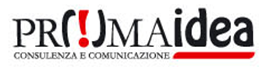 con il supporto tecnico del Dott. Paolo Fabbri GUIDA ALL’UTILIZZO DEL DOCUMENTOIl presente documento vuole essere uno strumento operativo per la Pubblica Amministrazione che faciliti e semplifichi l’applicazione dei Criteri Ambientali Minimi (CAM) per la fornitura di cartucce di toner e a getto di inchiostro codificati dalla normativa di riferimento (DM 17 ottobre 2019) e resi obbligatori ai sensi dell’articolo 34 del Codice dei Contratti (D.lgs. 50/2016). Nello specifico, sono stati predisposti un modello di disciplinare di gara e un modello di capitolato tecnico che prevedono l’applicazione dei Criteri Ambientali Minimi, comprensivi degli idonei sistemi di verifica di conformità. Per una corretta applicazione dei CAM è obbligatorio inserire nel capitolato le specifiche tecniche e le clausole di esecuzione previste dal decreto ministeriale, facilmente rintracciabili nel documento seguente poiché riportate in verde (campi obbligatori). Nel capitolato sono state inserite tutte le specifiche obbligatorie contenute nel DM 17 ottobre 2019, ciascun ente che faccia uso del disciplinare e del capitolato tipo dovrà pertanto: Selezionare eventualmente ulteriori criteri coerenti con le proprie esigenze di approvvigionamento;Valutare quali e quanti fra i criteri ambientali indicati come premianti inserire nel disciplinare; essi sono riportati a titolo esemplificativo in blu per essere facilmente rintracciabili. Il prototipo di disciplinare è stato redatto utilizzando il Bando Tipo numero 1 del 22 novembre 2017 di ANAC per l’affidamento di servizi e forniture nei settori ordinari, di importo pari o superiore alla soglia comunitaria, aggiudicati all’offerta economicamente più vantaggiosa secondo il miglior rapporto qualità/prezzo.Tutte le parti generali del capitolato che riguardano la descrizione dell’oggetto dell’appalto e gli elementi di tipo economico ed amministrativo hanno carattere esemplificativo e possono essere rimodulati per rispondere alle effettive esigenze dell’ente appaltante.In conclusione, nel documento:il testo evidenziato in giallo contiene le parti da completare o adattare sulla base delle proprie esigenze;il testo in verde è da inserire obbligatoriamente ai fini di una corretta applicazione dei criteri minimi ambientali;il testo in blu rappresenta un esempio (non esaustivo) di inserimento dei criteri premianti;i             rappresentano una guida all’utilizzo del documento.SommarioSCHEMA ESEMPLIFICATIVO DI DISCIPLINARE DI GARA	71.	PREMESSE	72.	DOCUMENTAZIONE DI GARA, CHIARIMENTI E COMUNICAZIONI	72.1 DOCUMENTI DI GARA	72.2 CHIARIMENTI	72.3 COMUNICAZIONI	83.	OGGETTO DELL’APPALTO, IMPORTO E SUDDIVISIONE IN LOTTI	84.	DURATA DELL’APPALTO, OPZIONI E RINNOVI	94.1 DURATA	94.2 OPZIONI E RINNOVI	105.	SOGGETTI AMMESSI IN FORMA SINGOLA E ASSOCIATA E CONDIZIONI DI PARTECIPAZIONE	106.	REQUISITI GENERALI	117.	REQUISITI SPECIALI E MEZZI DI PROVA	127.1 REQUISITI DI IDONEITÀ	127.2 REQUISITI DI CAPACITÀ ECONOMICA E FINANZIARIA	137.3 REQUISITI DI CAPACITÀ TECNICA E PROFESSIONALE	147.4 INDICAZIONI PER I RAGGRUPPAMENTI TEMPORANEI, CONSORZI ORDINARI, AGGREGAZIONI DI IMPRESE DI RETE, GEIE	157.5 INDICAZIONI PER I CONSORZI DI COOPERATIVE E DI IMPRESE ARTIGIANE E I CONSORZI 
STABILI	178.	AVVALIMENTO	179.	SUBAPPALTO	1810.	GARANZIA PROVVISORIA	1911.	SOPRALLUOGO	2112.	PAGAMENTO DEL CONTRIBUTO A FAVORE DELL’ANAC	2213.	MODALITÀ DI PRESENTAZIONE DELL’OFFERTA E SOTTOSCRIZIONE DEI DOCUMENTI DI GARA	2214.	SOCCORSO ISTRUTTORIO	2415.	CONTENUTO DELLA BUSTA “A” - DOCUMENTAZIONE AMMINISTRATIVA	2515.1 DOMANDA DI PARTECIPAZIONE	2515.2 DOCUMENTO DI GARA UNICO EUROPEO	2615.3 DICHIARAZIONI INTEGRATIVE E DOCUMENTAZIONE A CORREDO	2716.	CONTENUTO DELLA BUSTA B - OFFERTA TECNICA	3117.	CONTENUTO DELLA BUSTA C - OFFERTA ECONOMICA	3118.	CRITERIO DI AGGIUDICAZIONE	3218.1 CRITERI DI VALUTAZIONE DELL’OFFERTA TECNICA	3218.2 METODO DI ATTRIBUZIONE DEL COEFFICIENTE PER IL CALCOLO DEL PUNTEGGIO DELL’OFFERTA TECNICA	3418.3 METODO DI ATTRIBUZIONE DEL COEFFICIENTE PER IL CALCOLO DEL PUNTEGGIO DELL’OFFERTA ECONOMICA	3418.4 METODO PER IL CALCOLO DEI PUNTEGGI	3419.	SVOLGIMENTO OPERAZIONI DI GARA: APERTURA DELLA BUSTA A – VERIFICA DOCUMENTAZIONE AMMINISTRATIVA	3620.	COMMISSIONE GIUDICATRICE	3721.	APERTURA DELLE BUSTE B E C – VALUTAZIONE DELLE OFFERTE TECNICHE ED ECONOMICHE	3722.	VERIFICA DI ANOMALIA DELLE OFFERTE	3823.	AGGIUDICAZIONE DELL’APPALTO E STIPULA DEL CONTRATTO	3824.	DEFINIZIONE DELLE CONTROVERSIE	4025.	TRATTAMENTO DEI DATI PERSONALI	40SCHEMA ESEMPLIFICATIVO DI CAPITOLATO SPECIALE	42SCHEMA ESEMPLIFICATIVO DI DISCIPLINARE DI GARAPREMESSECon determina/decreto a contrarre n. ...................... del ………….……, questa Amministrazione ha deliberato di affidare la fornitura di cartucce di toner e a getto di inchiostro. La fornitura dovrà garantire il rispetto dei criteri ambientali minimi per la fornitura di cartucce di toner e a getto di inchiostro (approvati con DM 17 ottobre 2019, in G.U. n. 261 del 7 novembre 2019). L’affidamento avverrà mediante procedura aperta e con applicazione del criterio dell’offerta economicamente più vantaggiosa individuata sulla base del miglior rapporto qualità prezzo, ai sensi degli artt. 60 e 95 del d.lgs. 18 aprile 2016, n. 50 - Codice dei contratti pubblici (in seguito: Codice). Il luogo di svolgimento del servizio è il territorio del Comune di _______ [codice NUTS..................]CIG………………………… CUI …………….. CUP .................................[indicare solo se obbligatorio][In caso di suddivisione in lotti]lotto 1 CIG........................ CUI …………….. CUP .................................[indicare solo se obbligatorio]lotto 2 CIG........................ CUI …………….. CUP .................................[indicare solo se obbligatorio]Il Responsabile del procedimento, ai sensi dell’art. 31 del Codice, è ....……[indicare nome e cognome].DOCUMENTAZIONE DI GARA, CHIARIMENTI E COMUNICAZIONI2.1 DOCUMENTI DI GARALa documentazione di gara comprende:Bando di gara;Disciplinare di gara;Capitolato speciale descrittivo e prestazionale;[ove obbligatorio] DUVRI;[ove presente] Patto di integrità/protocollo di legalità …….. [indicare il riferimento normativo o amministrativo, es. legge regionale n. … del........, delibera n… del … da cui discende l’applicazione del suddetto patto/protocollo];................................... [indicare eventuali altri allegati, come ad esempio lo Schema di contratto].I documenti ai punti 2) e 3) sono stati redatti tenendo conto delle specifiche tecniche, delle clausole contrattuali e dei criteri premianti contenute nei criteri ambientali minimi (CAM) per la fornitura di cartucce di toner e a getto di inchiostro (approvati con DM 17 ottobre 2019, in G.U. n. 261 del 7 novembre 2019)La documentazione di gara è disponibile sul sito internet: http://www ................. [indicare l’indirizzo completo delle pagine relative].2.2 CHIARIMENTIÉ possibile ottenere chiarimenti sulla presente procedura mediante la proposizione di quesiti scritti da inoltrare all’indirizzo ....................................[posta elettronica/PEC], almeno .............[indicare il numero dei giorni es. 10] giorni prima della scadenza del termine fissato per la presentazione delle offerte. Le richieste di chiarimenti devono essere formulate esclusivamente in lingua italiana. Ai sensi dell’art. 74 comma 4 del Codice, le risposte a tutte le richieste presentate in tempo utile verranno fornite almeno sei giorni [ai sensi dell’art. 60, comma 3 del Codice, in caso di procedura accelerata sostituire con “quattro giorni”] prima della scadenza del termine fissato per la presentazione delle offerte, mediante pubblicazione in forma anonima all’indirizzo internet http://www. ................................... .................[indicare l’indirizzo del profilo del committente dove sono pubblicati i chiarimenti].Non sono ammessi chiarimenti telefonici.N.B.: in caso di appalti particolarmente complessi sotto il profilo tecnico, la stazione appaltante può stabilire un termine di risposta alle richieste di chiarimenti anteriore a quello minimo di sei giorni imposto dalla norma, contestualmente adeguando il termine per la proposizione delle richieste di chiarimento.2.3 COMUNICAZIONIAi sensi dell’art. 76, comma 6 del Codice, i concorrenti sono tenuti ad indicare, in sede di offerta, l’indirizzo PEC o, solo per i concorrenti aventi sede in altri Stati membri, l’indirizzo di posta elettronica, da utilizzare ai fini delle comunicazioni di cui all’art. 76, comma 5, del Codice.Salvo quanto disposto nel paragrafo 2.2 del presente disciplinare, tutte le comunicazioni tra stazione appaltante e operatori economici si intendono validamente ed efficacemente effettuate qualora rese all’indirizzo PEC ………[indicare l’indirizzo PEC della stazione appaltante] e all’indirizzo indicato dai concorrenti nella documentazione di gara.Eventuali modifiche dell’indirizzo PEC/posta elettronica o problemi temporanei nell’utilizzo di tali forme di comunicazione, dovranno essere tempestivamente segnalate alla stazione appaltante; diversamente la medesima declina ogni responsabilità per il tardivo o mancato recapito delle comunicazioni.In caso di raggruppamenti temporanei, GEIE, aggregazioni di imprese di rete o consorzi ordinari, anche se non ancora costituiti formalmente, la comunicazione recapitata al mandatario si intende validamente resa a tutti gli operatori economici raggruppati, aggregati o consorziati.In caso di consorzi di cui all’art. 45, comma 2, lett. b e c del Codice, la comunicazione recapitata al consorzio si intende validamente resa a tutte le consorziate.In caso di avvalimento, la comunicazione recapitata all’offerente si intende validamente resa a tutti gli operatori economici ausiliari.In caso di subappalto, la comunicazione recapitata all’offerente si intende validamente resa a tutti i subappaltatori indicati.OGGETTO DELL’APPALTO, IMPORTO E SUDDIVISIONE IN LOTTIAffidamento della fornitura di cartucce di toner e a getto di inchiostro a ridotto impatto ambientale. L’appalto è costituito da un unico lotto poiché: ...................................... [motivare la mancata suddivisione in lotti ai sensi dell’art. 51, comma 1 del Codice]. Tabella n. 1 - Oggetto dell’appaltoL’importo a base di gara è al netto di Iva e/o di altre imposte e contributi di legge, nonché degli oneri per la sicurezza dovuti a rischi da interferenze.L’importo degli oneri per la sicurezza da interferenze è pari a € ............. IVA e/o altre imposte e contributi di legge esclusi [indicare valore pari a € 0,00 in caso di assenza di rischi] e non è soggetto a ribasso.L’appalto è finanziato con …………. [descrivere le fonti di finanziamento].[o in alternativa, in caso di suddivisione in lotti, sostituire il testo precedente con quello seguente]L’appalto è suddiviso nei seguenti lotti:Tabella n. 2 – Descrizione dei lottiIl dettaglio delle prestazioni oggetto di ogni lotto è il seguente:[Ripetere per ogni lotto]Lotto n...........[indicare il numero di lotto] CIG ................................ Tabella n. 3 – Oggetto dell’appaltoL’importo a base di gara è al netto di IVA e/o di altre imposte e contributi di legge, nonché degli oneri per la sicurezza dovuti a rischi da interferenze.L’importo degli oneri per la sicurezza da interferenze è pari a € ............. Iva e/o altre imposte e contributi di legge esclusi [indicare valore pari a € 0 in caso di assenza di rischi] e non è soggetto a ribasso.L’appalto è finanziato con …………. [descrivere le fonti di finanziamento].DURATA DELL’APPALTO, OPZIONI E RINNOVI4.1 DURATA[In caso di appalto di servizi] La durata dell’appalto (escluse le eventuali opzioni) è di .........…[indicare mesi/anni], decorrenti dalla data di ........…[indicare il termine iniziale: es. la sottoscrizione del contratto. In caso di suddivisione dell’appalto in più lotti specificare eventuali durate differenziate per ciascun lotto].[In caso di appalto di forniture] La fornitura è effettuata...................[indicare i termini per l’esecuzione della fornitura es. entro 30 giorni; con cadenza quindicinale secondo quanto specificato nel progetto, etc.], decorrenti dalla data di ........................…[indicare il termine iniziale: es. la sottoscrizione del contratto. In caso di suddivisione dell’appalto in più lotti specificare eventuali durate differenziate per ciascun lotto].4.2 OPZIONI E RINNOVI[Facoltativo: rinnovo del contratto] La stazione appaltante si riserva la facoltà di rinnovare il contratto, alle medesime condizioni, per una durata pari a ……[indicare una durata non superiore a quella del contratto iniziale], per un importo di € ……………..……, al netto di Iva e/o di altre imposte e contributi di legge, nonché degli oneri per la sicurezza dovuti a rischi da interferenze. La stazione appaltante esercita tale facoltà comunicandola all’appaltatore mediante posta elettronica certificata almeno ……. [indicare i giorni/mesi] prima della scadenza del contratto originario.N.B. il valore dei servizi analoghi deve essere considerato ai fini della determinazione delle soglie di cui dell’art. 35, comma 4 del Codice.SOGGETTI AMMESSI IN FORMA SINGOLA E ASSOCIATA E CONDIZIONI DI PARTECIPAZIONEGli operatori economici, anche stabiliti in altri Stati membri, possono partecipare alla presente gara in forma singola o associata, secondo le disposizioni dell’art. 45 del Codice, purché in possesso dei requisiti prescritti dai successivi articoli.Ai soggetti costituiti in forma associata si applicano le disposizioni di cui agli artt. 47 e 48 del Codice. È vietato ai concorrenti di partecipare alla gara [in caso di suddivisione dell’appalto in lotti distinti sostituire “gara” con “singolo lotto”] in più di un raggruppamento temporaneo o consorzio ordinario di concorrenti o aggregazione di imprese aderenti al contratto di rete (nel prosieguo, aggregazione di imprese di rete).È vietato al concorrente che partecipa alla gara [in caso di suddivisione dell’appalto in lotti distinti sostituire “alla gara” con “al singolo lotto”] in raggruppamento o consorzio ordinario di concorrenti, di partecipare anche in forma individuale. È vietato al concorrente che partecipa alla gara [in caso di suddivisione dell’appalto in lotti distinti sostituire “alla gara” con “al singolo lotto”] in aggregazione di imprese di rete, di partecipare anche in forma individuale. Le imprese retiste non partecipanti alla gara possono presentare offerta, per la medesima gara, in forma singola o associata.I consorzi di cui all’articolo 45, comma 2, lettere b) e c) del Codice sono tenuti ad indicare, in sede di offerta, per quali consorziati il consorzio concorre; a questi ultimi è vietato partecipare, in qualsiasi altra forma, alla presente gara [in caso di suddivisione dell’appalto in lotti distinti sostituire “gara” con “singolo lotto”]. In caso di violazione sono esclusi dalla gara sia il consorzio sia il consorziato; in caso di inosservanza di tale divieto si applica l'articolo 353 del codice penale.Nel caso di consorzi di cui all’articolo 45, comma 2, lettere b) e c) del Codice, le consorziate designate dal consorzio per l’esecuzione del contratto non possono, a loro volta, a cascata, indicare un altro soggetto per l’esecuzione.[Facoltativo: in caso di limitazione della partecipazione ad un numero massimo di lotti di cui al punto 3] I concorrenti che presentano offerta per più lotti possono partecipare nella medesima o in diversa forma (singola o associata). I consorzi di cui all’articolo 45, comma 2, lettere b) e c) del Codice, possono indicare consorziate esecutrici diverse per ogni lotto. Le medesime esecutrici e le imprese raggruppate possono partecipare ad altri lotti da sole o in RTI/Consorzi con altre imprese, rispettando il limite di partecipazione.Le aggregazioni tra imprese aderenti al contratto di rete di cui all’art. 45, comma 2 lett. f) del Codice, rispettano la disciplina prevista per i raggruppamenti temporanei di imprese in quanto compatibile. In particolare:nel caso in cui la rete sia dotata di organo comune con potere di rappresentanza e soggettività giuridica (cd. rete - soggetto), l’aggregazione di imprese di rete partecipa a mezzo dell’organo comune, che assumerà il ruolo della mandataria, qualora in possesso dei relativi requisiti. L’organo comune potrà indicare anche solo alcune tra le imprese retiste per la partecipazione alla gara ma dovrà obbligatoriamente far parte di queste;nel caso in cui la rete sia dotata di organo comune con potere di rappresentanza ma priva di soggettività giuridica (cd. rete-contratto), l’aggregazione di imprese di rete partecipa a mezzo dell’organo comune, che assumerà il ruolo della mandataria, qualora in possesso dei requisiti previsti per la mandataria e qualora il contratto di rete rechi mandato allo stesso a presentare domanda di partecipazione o offerta per determinate tipologie di procedure di gara. L’organo comune potrà indicare anche solo alcune tra le imprese retiste per la partecipazione alla gara ma dovrà obbligatoriamente far parte di queste; nel caso in cui la rete sia dotata di organo comune privo di potere di rappresentanza ovvero sia sprovvista di organo comune, oppure se l’organo comune è privo dei requisiti di qualificazione, l’aggregazione di imprese di rete partecipa nella forma del raggruppamento costituito o costituendo, con applicazione integrale delle relative regole (cfr. Determinazione ANAC n. 3 del 23 aprile 2013).Per tutte le tipologie di rete, la partecipazione congiunta alle gare deve risultare individuata nel contratto di rete come uno degli scopi strategici inclusi nel programma comune, mentre la durata dello stesso dovrà essere commisurata ai tempi di realizzazione dell’appalto (cfr. Determinazione ANAC n. 3 del 23 aprile 2013).Il ruolo di mandante/mandataria di un raggruppamento temporaneo di imprese può essere assunto anche da un consorzio di cui all’art. 45, comma 1, lett. b), c) ovvero da una sub-associazione, nelle forme di un RTI o consorzio ordinario costituito oppure di un’aggregazioni di imprese di rete. A tal fine, se la rete è dotata di organo comune con potere di rappresentanza (con o senza soggettività giuridica), tale organo assumerà la veste di mandataria della sub-associazione; se, invece, la rete è dotata di organo comune privo del potere di rappresentanza o è sprovvista di organo comune, il ruolo di mandataria della sub-associazione è conferito dalle imprese retiste partecipanti alla gara, mediante mandato ai sensi dell’art. 48 comma 12 del Codice, dando evidenza della ripartizione delle quote di partecipazione.Ai sensi dell’art. 186-bis, comma 6 del R.D. 16 marzo 1942, n. 267, l’impresa in concordato preventivo con continuità aziendale può concorrere anche riunita in RTI purché non rivesta la qualità di mandataria e sempre che le altre imprese aderenti al RTI non siano assoggettate ad una procedura concorsuale.[Facoltativo: qualora la stazione appaltante richieda una forma giuridica specifica ai raggruppamenti] I raggruppamenti di operatori economici, dopo l’aggiudicazione, dovranno assumere, ai sensi dell’art. 45 comma 3 del Codice, la forma di............. [inserire la forma giuridica specifica]. [Facoltativo: in caso di specifiche condizioni di esecuzione per i raggruppamenti] I raggruppamenti di operatori economici, nell’esecuzione dell’appalto, dovranno rispettare, ai sensi dell’art. 45 comma 5 del Codice, le seguenti condizioni: …. [inserire le condizioni richieste che devono essere proporzionate e giustificate da ragioni oggettive].REQUISITI GENERALI Sono esclusi dalla gara gli operatori economici per i quali sussistono cause di esclusione di cui all’art. 80 del Codice.Sono comunque esclusi gli operatori economici che abbiano affidato incarichi in violazione dell’art. 53, comma 16-ter, del d.lgs. del 2001 n. 165.Gli operatori economici aventi sede, residenza o domicilio nei paesi inseriti nelle c.d. black list di cui al decreto del Ministro delle finanze del 4 maggio 1999 e al decreto del Ministro dell’economia e delle finanze del 21 novembre 2001 devono, pena l’esclusione dalla gara, essere in possesso, dell’autorizzazione in corso di validità rilasciata ai sensi del d.m. 14 dicembre 2010 del Ministero dell’economia e delle finanze ai sensi (art. 37 del d.l. 3 maggio 2010 n. 78 conv. in l. 122/2010) oppure della domanda di autorizzazione presentata ai sensi dell’art. 1 comma 3 del DM 14 dicembre 2010. [In caso di servizi o forniture rientranti in una delle attività a maggior rischio di infiltrazione mafiosa di cui al comma 53, dell’art. 1, della legge 6 novembre 2012, n. 190, inserire la seguente prescrizione] Gli operatori economici devono possedere, pena l’esclusione dalla gara, l’iscrizione nell’elenco dei fornitori, prestatori di servizi ed esecutori di lavori non soggetti a tentativo di infiltrazione mafiosa (c.d. white list) istituito presso la Prefettura della provincia in cui l’operatore economico ha la propria sede oppure devono aver presentato domanda di iscrizione al predetto elenco (cfr. Circolare Ministero dell’Interno prot. 25954 del 23 marzo 2016 e DPCM 18 aprile 2013 come aggiornato dal DPCM 24 novembre 2016).[In caso di vigenza di patti/protocolli di legalità] La mancata accettazione delle clausole contenute nel protocollo di legalità/patto di integrità costituisce causa di esclusione dalla gara, ai sensi dell’art. 1, comma 17 della l. 190/2012.REQUISITI SPECIALI E MEZZI DI PROVAI concorrenti, a pena di esclusione, devono essere in possesso dei requisiti previsti nei commi seguenti. I documenti richiesti agli operatori economici ai fini della dimostrazione dei requisiti devono essere trasmessi mediante AVCpass in conformità alla delibera ANAC n. 157 del 17 febbraio 2016 [ai sensi degli articoli 81, commi 1 e 2, nonché 216, comma 13 del Codice, le stazioni appaltanti e gli operatori economici utilizzano la banca dati AVCpass istituita presso ANAC per la comprova dei requisiti].Ai sensi dell’art. 59, comma 4, lett. b) del Codice, sono inammissibili le offerte prive della qualificazione richiesta dal presente disciplinare.N.B: le stazioni appaltanti possono richiedere requisiti ulteriori rispetto a quelli normativamente previsti, qualora questi siano proporzionati, ragionevoli oltre che pertinenti e logicamente connessi all’oggetto dell’appalto e allo scopo perseguito.In caso di lotto unico occorre che la stazione appaltante stabilisca criteri di partecipazione di cui all’art. 83 del Codice tali da consentire l’accesso anche alle micro, piccole e medie imprese ai sensi dell’art. 30, co. 7 del Codice.I requisiti speciali per partecipare alla gara devono essere esclusivamente elencati nel disciplinare e non contenuti in altri documenti di gara.7.1 REQUISITI DI IDONEITÀIscrizione nel registro tenuto dalla Camera di commercio industria, artigianato e agricoltura oppure nel registro delle commissioni provinciali per l’artigianato per attività coerenti con quelle oggetto della presente procedura di gara.Il concorrente non stabilito in Italia ma in altro Stato Membro o in uno dei Paesi di cui all’art. 83, comma 3 del Codice, presenta dichiarazione giurata o secondo le modalità vigenti nello Stato nel quale è stabilito.[se previsto dalla normativa vigente] Iscrizione a …[inserire iscrizioni richieste per provare l’idoneità tecnica dell’impresa es: registri o albi se prescritta dalla legislazione vigente per l’esercizio, da parte del concorrente, dell’attività oggetto di appalto]Il concorrente non stabilito in Italia ma in altro Stato Membro o in uno dei Paesi di cui all’art. 83, co 3 del Codice, presenta dichiarazione giurata o secondo le modalità vigenti nello Stato nel quale è stabilito.Per la comprova del requisito la stazione appaltante acquisisce d’ufficio i documenti in possesso di pubbliche amministrazioni, previa indicazione, da parte dell’operatore economico, degli elementi indispensabili per il reperimento delle informazioni o dei dati richiesti.7.2 REQUISITI DI CAPACITÀ ECONOMICA E FINANZIARIA [Facoltativo] Fatturato globale minimo annuo riferito a ciascuno degli ultimi n.….. [indicare da uno a massimo tre] esercizi finanziari disponibili di €....................................IVA esclusa; tale requisito è richiesto ............................... [indicare le precise motivazioni ai sensi dell’art. 83, comma 5 del Codice];[Nel caso di suddivisione in lotti indicare il requisito richiesto per ciascun lotto o gruppi di lotti aggiudicabili contemporaneamente][o in alternativa al fatturato minimo annuo] Fatturato globale medio annuo riferito agli ultimi n. ….. [indicare da uno a massimo tre] esercizi finanziari disponibili non inferiore ad €……….IVA esclusa (cfr. allegato XVII al Codice); tale requisito è richiesto ........................... [indicare le precise motivazioni ai sensi dell’art. 83, comma 5 del Codice]; [Nel caso di suddivisione in lotti indicare il requisito richiesto per ciascun lotto o gruppi di lotti aggiudicabili contemporaneamente]La comprova del requisito è fornita, ai sensi dell’art. 86, comma 4 e all. XVII parte I, del Codiceper le società di capitali mediante i bilanci approvati alla data di scadenza del termine per la presentazione delle offerte corredati della nota integrativa; per gli operatori economici costituiti in forma d’impresa individuale ovvero di società di persone mediante il Modello Unico o la Dichiarazione IVA;…………………………………... [la stazione appaltante indica altri eventuali mezzi di prova].Ove le informazioni sui fatturati non siano disponibili, per le imprese che abbiano iniziato l’attività da meno di tre anni, i requisiti di fatturato devono essere rapportati al periodo di attività. Ai sensi dell’art. 86, comma 4, del Codice l’operatore economico, che per fondati motivi non è in grado di presentare le referenze richieste può provare la propria capacità economica e finanziaria mediante un qualsiasi altro documento considerato idoneo dalla stazione appaltante.[Facoltativo] Fatturato specifico minimo annuo nel settore di attività oggetto dell’appalto riferito a ciascuno degli ultimi n.….. [indicare da uno a massimo tre] esercizi finanziari disponibili di € .................................... IVA esclusa.Il settore di attività è .................................[il settore di attività deve essere individuato in senso ampio, quale ambito di attività in cui si inserisce l’oggetto dell’appalto e non coincidente con esso].Tale requisito è richiesto ………………… [indicare le precise motivazioni ai sensi dell’art. 83, comma 5 del Codice].[Nel caso di suddivisione in lotti indicare il requisito richiesto per ciascun lotto o gruppi di lotti aggiudicabili contemporaneamente][o in alternativa al fatturato specifico annuo] Fatturato specifico medio annuo nel settore di attività oggetto dell’appalto riferito agli ultimi n. ….. [indicare da uno a massimo tre] esercizi finanziari disponibili non inferiore ad €………….. IVA esclusa. Il settore di attività è .................................[il settore di attività deve essere individuato in senso ampio, quale ambito di attività in cui si inserisce l’oggetto dell’appalto e non coincidente con esso].Tale requisito è richiesto ………………… [indicare le precise motivazioni ai sensi dell’art. 83, comma 5 del Codice].[Nel caso di suddivisione in lotti indicare il requisito richiesto per ciascun lotto o gruppi di lotti aggiudicabili contemporaneamente]La comprova del requisito è fornita, ai sensi dell’art. 86, comma 4 e all. XVII parte I, del Codice, mediante [la stazione appaltante indica i mezzi di prova]: ……………………… ……………………..…Ove le informazioni sui fatturati non siano disponibili, per le imprese che abbiano iniziato l’attività da meno di tre anni, i requisiti di fatturato devono essere rapportati al periodo di attività. Ai sensi dell’art. 86, comma 4, del Codice l’operatore economico, che per fondati motivi non è in grado di presentare le referenze richieste può provare la propria capacità economica e finanziaria mediante un qualsiasi altro documento considerato idoneo dalla stazione appaltante.N.B.: ai sensi dell’art. 83, comma 5 del Codice, il valore del fatturato annuo richiesto non può superare il doppio del valore annuo stimato dell’appalto. La stazione appaltante può derogare a tale prescrizione in circostanze adeguatamente motivate in relazione a rischi specifici connessi alla natura dei servizi e forniture oggetto dell’affidamento.[Facoltativo] Rispetto, ai sensi dell’art. 83, comma 4 lett. b) del Codice, dei rapporti tra attività e passività di seguito indicati, desunti dal conto annuale riferito a ciascuno degli esercizi finanziari relativi agli anni ........................... [indicare da uno a max due esercizi di riferimento].[la stazione appaltante specifica il tipo di indicatore richiesto e il valore soglia dello stesso]……………………… ……………………..…La comprova del requisito è fornita, ai sensi dell’art. 86, comma 4 e all. XVII parte I, del Codice, mediante [la stazione appaltante, a seconda del tipo di rapporto richiesto, indica i documenti per la dimostrazione del requisito]:……………………… ……………………..…[Facoltativo] Possesso, ai sensi dell’art. 83, comma 4 lett. c) del Codice, della seguente copertura assicurativa .......................... per un massimale non inferiore a n. ......................volte l’importo a base di gara [stabilire la quantificazione del massimale assicurativo].La comprova di tale requisito è fornita mediante l’esibizione della relativa polizza in copia conforme.7.3 REQUISITI DI CAPACITÀ TECNICA E PROFESSIONALE[Facoltativo] Esecuzione negli ultimi tre anni dei seguenti servizi/forniture analoghiIl concorrente deve aver eseguito nell’ultimo triennio [la stazione appaltante selezione una o più delle successive opzioni]:[in caso di servizio/fornitura “di punta”] un servizio/fornitura analogo a ……………. [indicare il tipo di servizio/fornitura analogo che si richiede] di importo minimo pari a € ………….…. [In caso di richiesta di più di un servizio/fornitura di punta ripetere la dicitura per ogni servizio/fornitura].[in caso di elenco di servizi/forniture analoghi] servizi/forniture analoghi a ……………...[indicare il tipo di servizi/forniture analoghi che si richiedono] di importo complessivo minimo pari a € ………………….[In caso di richiesta di più di un elenco di servizi/forniture ripetere la dicitura per ogni servizio/fornitura].La comprova del requisito, è fornita secondo le disposizioni di cui all’art. 86 e all’allegato XVII, parte II, del Codice.In caso di servizi/forniture prestati a favore di pubbliche amministrazioni o enti pubblici mediante una delle seguenti modalità:originale o copia conforme dei certificati rilasciati dall’amministrazione/ente contraente, con l’indicazione dell’oggetto, dell’importo e del periodo di esecuzione;…………………………………... [indicare altri eventuali mezzi di prova];…………………………………... [indicare altri eventuali mezzi di prova].In caso di servizi/forniture prestati a favore di committenti privati, mediante una delle seguenti modalità:originale o copia autentica dei certificati rilasciati dal committente privato, con l’indicazione dell’oggetto, dell’importo e del periodo di esecuzione;…………………………………... [indicare altri eventuali mezzi di prova]…………………………………... [indicare altri eventuali mezzi di prova]N.B.: ai sensi dell’allegato XVII, parte II lett. a) punto ii, del Codice, al fine di assicurare un livello adeguato di concorrenza la stazione appaltante può prendere in considerazione un periodo più ampio degli ultimi tre anni.[Facoltativo] Possesso dei seguenti sistemi di gestione e di tracciabilità della catena di approvvigionamento durante l’esecuzione dell’appalto ....................................... [descrivere dettagliatamente le misure che si ritengono essenziali per accedere alla gara, per es. misure per la gestione delle scorte di magazzino].La comprova del requisito è fornita mediante ………………….. [la stazione appaltante specifica i documenti richiesti].[Facoltativo per gli appalti di forniture] Presentazione di campioniIl concorrente deve consegnare …[indicare modalità di consegna e ritiro, nonché ogni altro elemento necessario ed opportuno per la corretta gestione della fase, di campioni /prototipi /descrizioni /fotografie dei beni da fornire: es. presso ufficio ………….– via ……………………….. n. .., entro il  …………………………….. i campioni dei prodotti come descritti nel paragrafo n. ........... del Capitolato speciale descrittivo e prestazionale. Ciascun campione dovrà essere contrassegnato con una targhetta metallica o adesiva non rimovibile, riportante: la denominazione del concorrente, la dizione “gara per la fornitura.............................” ed un numero progressivo da 1 a ................].Conformità ai CAM La conformità ai Criteri Ambientali Minimi presenti nel Capitolato tecnico deve avvenire secondo le procedure di verifica di ogni criterio riportate nel capitolato tecnico e previste dal DM 17 ottobre 2019. 7.4 INDICAZIONI PER I RAGGRUPPAMENTI TEMPORANEI, CONSORZI ORDINARI, AGGREGAZIONI DI IMPRESE DI RETE, GEIEN.B.: nei raggruppamenti temporanei, la mandataria deve, in ogni caso, possedere i requisiti ed eseguire le prestazioni in misura maggioritaria ai sensi dell’art. 83, comma 8 del Codice. La mandataria di un raggruppamento temporaneo di imprese di tipo verticale, ai sensi dell’art. 48, comma 2 del Codice, esegue le prestazioni indicate come principali, anche in termini economici, le mandanti quelle indicate come secondarie. I soggetti di cui all’art. 45 comma 2, lett. d), e), f) e g) del Codice devono possedere i requisiti di partecipazione nei termini di seguito indicati. Alle aggregazioni di imprese aderenti al contratto di rete, ai consorzi ordinari ed ai GEIE si applica la disciplina prevista per i raggruppamenti temporanei di imprese, in quanto compatibile. Nei consorzi ordinari la consorziata che assume la quota maggiore di attività esecutive riveste il ruolo di capofila che deve essere assimilata alla mandataria.Nel caso in cui la mandante/mandataria di un raggruppamento temporaneo di imprese sia una sub-associazione, nelle forme di un RTI costituito oppure di un’aggregazioni di imprese di rete, i relativi requisiti di partecipazione sono soddisfatti secondo le medesime modalità indicate per i raggruppamenti. Il requisito relativo all’iscrizione nel registro tenuto dalla Camera di commercio industria, artigianato e agricoltura oppure nel registro delle commissioni provinciali per l’artigianato di cui al punto 7.1 lett. a) deve essere posseduto da:ciascuna delle imprese raggruppate/raggruppande, consorziate/consorziande o GEIE;ciascuna delle imprese aderenti al contratto di rete indicate come esecutrici e dalla rete medesima nel caso in cui questa abbia soggettività giuridica.[Se richiesti altri requisiti di idoneità] Il requisito relativo all’iscrizione …………… [indicare tipologia di iscrizione richiesta] di cui al punto 7.1 lett. b) deve essere posseduto da ..................................................................[indicare quali soggetti devono possedere il requisito].[Se richiesto requisito di fatturato globale] Il requisito relativo al fatturato globale di cui al punto 7.2 lett. a) deve essere soddisfatto dal raggruppamento temporaneo nel complesso. Detto requisito deve essere posseduto in misura maggioritaria dall’impresa mandataria. [o in alternativa]Il requisito relativo al fatturato globale di cui al punto 7.2 lett. a) deve essere soddisfatto dal raggruppamento temporaneo nei termini di seguito indicati: ……………………… [la stazione appaltante indica l’eventuale percentuale/altra misura specifica richiesta per la mandataria e/o per la/le mandante/i]. Detto requisito deve essere posseduto in misura maggioritaria dalla mandataria. [Se richiesto requisito di fatturato specifico] Il requisito relativo al fatturato specifico di cui al punto 7.2 lett. b) deve essere soddisfatto dal raggruppamento temporaneo orizzontale nel complesso; detto requisito deve essere posseduto in misura maggioritaria dalla mandataria. [o in alternativa]Il requisito relativo al fatturato specifico di cui al punto 7.2 lett. b) deve essere soddisfatto dal raggruppamento temporaneo orizzontale nei termini di seguito indicati: ……………………… [la stazione appaltante indica l’eventuale percentuale/altra misura minima richiesta per la mandataria e/o per la/le mandante/i]. Detto requisito deve essere posseduto in misura maggioritaria dalla mandataria. Nell’ipotesi di raggruppamento temporaneo verticale il fatturato specifico richiesto nella prestazione principale dovrà essere dimostrato esclusivamente dalla mandataria; il fatturato specifico eventualmente richiesto anche per le prestazioni secondarie dovrà essere dimostrato dalle mandanti esecutrici o da quest’ultime unitamente alla mandataria. Nel raggruppamento misto si applica la regola del raggruppamento verticale e per le singole prestazioni (principale e secondaria) che sono eseguite in raggruppamento di tipo orizzontale si applica la regola prevista per quest’ultimo. [Se richiesto il requisito relativi a rapporti minimi tra attività e passività] Il requisito relativo ai rapporti minimi tra attività e passività richiesti al precedente punto 7.2 lett. c) deve essere soddisfatto da……………[la stazione appaltante indica quali soggetti devono possedere il requisito].[Se richiesto requisito relativo alla copertura assicurativa] Il requisito relativo alla copertura assicurativa  di cui al punto 7.2 lett. d) deve essere soddisfatto da……………… [la stazione appaltante indica quali soggetti devono possedere il requisito].[Se richiesta l’esecuzione di servizi/forniture analoghi][In caso di servizio/fornitura “di punta” richiesto nella prestazione principale] Il requisito di cui al precedente punto 7.3 lett. a) deve essere posseduto per intero dalla mandataria.[Nel caso in cui la stazione appaltante richieda il possesso di un servizio/fornitura di punta anche in una prestazione secondaria, specificherà quale soggetto dovrà possedere tale requisito in relazione alle diverse tipologie di concorrenti, ferma restando la sua non frazionabilità].[In caso di elenco di servizi/forniture analoghi richiesti nella prestazione principale] Nell’ipotesi di raggruppamento temporaneo orizzontale il requisito di cui al precedente punto 7.3 lett. a) deve essere posseduto sia dalla mandataria sia dalle mandanti. Detto requisito deve essere posseduto in misura maggioritaria dalla mandataria. Nell’ipotesi di raggruppamento temporaneo verticale il requisito deve essere posseduto dalla mandataria.[Nel caso in cui la stazione appaltante richieda il possesso di servizi/forniture anche in una prestazione secondaria, specificherà quale soggetto dovrà possedere tale requisito in relazione alle diverse tipologie di concorrenti, fermo restando che nel raggruppamento verticale ciascun componente deve possiede il requisito in relazione alle prestazioni che intende eseguire. In ogni caso la stazione appaltante può prescrivere misure minime per mandanti e mandatarie].[Se previsti ulteriori requisiti di capacità tecnica e professionale di cui al punto 7.3 lett. b) e c)] I requisiti di cui al precedente punto 7.3 lett. .........[indicare i riferimenti degli ulteriori requisiti richiesti] sono posseduti da: ................................................................. [la stazione appaltante indica quali soggetti devono possedere il requisito].7.5 INDICAZIONI PER I CONSORZI DI COOPERATIVE E DI IMPRESE ARTIGIANE E I CONSORZI STABILI I soggetti di cui all’art. art. 45 comma 2, lett. b) e c) del Codice devono possedere i requisiti di partecipazione nei termini di seguito indicati.Il requisito relativo all’iscrizione nel registro tenuto dalla Camera di commercio industria, artigianato e agricoltura oppure nel registro delle commissioni provinciali per l’artigianato di cui al punto 7.1 lett. a) deve essere posseduto dal consorzio e dalle imprese consorziate indicate come esecutrici.[Se richiesti altri requisiti di idoneità] Il requisito relativo all’iscrizione …………… [indicare tipologia di iscrizione richiesta] di cui al punto 7.1 lett. b) deve essere posseduto da ..................................................................[indicare quali soggetti devono possedere il requisito].[Se richiesti requisiti di capacità economica e finanziaria/tecnica e professionale di cui ai punti 7.2 e 7.3] I requisiti di capacità economica e finanziaria nonché tecnica e professionale, ai sensi dell’art. 47 del Codice, devono essere posseduti:per i consorzi di cui all’art. 45, comma 2 lett. b) del Codice, direttamente dal consorzio medesimo, salvo che quelli relativi alla disponibilità delle attrezzature e dei mezzi d’opera nonché all’organico medio annuo che sono computati in capo al consorzio ancorché posseduti dalle singole imprese consorziate; per i consorzi di cui all’art. 45, comma 2, lett. c) del Codice, dal consorzio, che può spendere, oltre ai propri requisiti, anche quelli delle consorziate esecutrici e, mediante avvalimento, quelli delle consorziate non esecutrici, i quali vengono computati cumulativamente in capo al consorzio.AVVALIMENTOAi sensi dell’art. 89 del Codice, l’operatore economico, singolo o associato ai sensi dell’art. 45 del Codice, può dimostrare il possesso dei requisiti di carattere economico, finanziario, tecnico e professionale di cui all’art. 83, comma 1, lett. b) e c) del Codice avvalendosi dei requisiti di altri soggetti, anche partecipanti al raggruppamento. Non è consentito l’avvalimento per la dimostrazione dei requisiti generali e di idoneità professionale [ad esempio: iscrizione alla CCIAA oppure a specifici Albi].Ai sensi dell’art. 89, comma 1, del Codice, il contratto di avvalimento contiene, a pena di nullità, la specificazione dei requisiti forniti e delle risorse messe a disposizione dall’ausiliaria.Il concorrente e l’ausiliaria sono responsabili in solido nei confronti della stazione appaltante in relazione alle prestazioni oggetto del contratto. È ammesso l’avvalimento di più ausiliarie. L’ausiliaria non può avvalersi a sua volta di altro soggetto.Ai sensi dell’art. 89, comma 7 del Codice, a pena di esclusione, non è consentito che l’ausiliaria presti avvalimento per più di un concorrente e che partecipino alla gara [in alternativa, in caso di suddivisione dell’appalto in lotti distinti sostituire “alla gara” con “al singolo lotto”] sia l’ausiliaria che l’impresa che si avvale dei requisiti.L’ausiliaria può assumere il ruolo di subappaltatore nei limiti dei requisiti prestati.L’ausiliaria di un concorrente può essere indicata, quale subappaltatore, nella terna di altro concorrente.Nel caso di dichiarazioni mendaci si procede all’esclusione del concorrente e all’escussione della garanzia ai sensi dell’art. 89, comma 1, ferma restando l’applicazione dell’art. 80, comma 12 del Codice.Ad eccezione dei casi in cui sussistano dichiarazioni mendaci, qualora per l’ausiliaria sussistano motivi obbligatori di esclusione o laddove essa non soddisfi i pertinenti criteri di selezione, la stazione appaltante impone, ai sensi dell’art. 89, comma 3 del Codice, al concorrente di sostituire l’ausiliaria.[Facoltativo] Ai sensi dell’art. 89, comma 3 ult. periodo, del Codice, l’operatore economico sostituisce l’ausiliaria nei seguenti casi: ………………. [indicare i motivi non obbligatori di esclusione purché si tratti di requisiti tecnici].In qualunque fase della gara sia necessaria la sostituzione dell’ausiliaria, la commissione comunica l’esigenza al RUP, il quale richiede per iscritto, secondo le modalità di cui al punto 2.3, al concorrente la sostituzione dell’ausiliaria, assegnando un termine congruo per l’adempimento, decorrente dal ricevimento della richiesta. Il concorrente, entro tale termine, deve produrre i documenti dell’ausiliaria subentrante (nuove dichiarazioni di avvalimento da parte del concorrente, il DGUE della nuova ausiliaria nonché il nuovo contratto di avvalimento). In caso di inutile decorso del termine, ovvero in caso di mancata richiesta di proroga del medesimo, la stazione appaltante procede all’esclusione del concorrente dalla procedura.È sanabile, mediante soccorso istruttorio, la mancata produzione della dichiarazione di avvalimento o del contratto di avvalimento, a condizione che i citati elementi siano preesistenti e comprovabili con documenti di data certa, anteriore al termine di presentazione dell’offerta.La mancata indicazione dei requisiti e delle risorse messi a disposizione dall’impresa ausiliaria non è sanabile in quanto causa di nullità del contratto di avvalimento.SUBAPPALTOIl concorrente indica all’atto dell’offerta le parti del servizio/fornitura che intende subappaltare o concedere in cottimo nei limiti del 30% dell’importo complessivo del contratto, in conformità a quanto previsto dall’art. 105 del Codice; in mancanza di tali indicazioni il subappalto è vietato. Il concorrente è tenuto ad indicare nell’offerta obbligatoriamente tre subappaltatori. Non costituisce motivo di esclusione ma comporta, per il concorrente, il divieto di subappalto:l’omessa dichiarazione della terna;l’indicazione di un numero di subappaltatori inferiore a tre;l’indicazione di un subappaltatore che, contestualmente, concorra in proprio alla gara.È consentita l’indicazione dello stesso subappaltatore in più terne di diversi concorrenti.[In caso l’appalto comprenda più tipologie di prestazione] Il concorrente indica, ai sensi dell’art. 105 comma 6 del Codice, una terna di subappaltatori con riferimento a ciascuna tipologia di prestazione omogenea. Il tale caso il medesimo subappaltatore può essere indicato in più terne.I subappaltatori devono possedere i requisiti previsti dall’art. 80 del Codice e dichiararli in gara mediante presentazione di un proprio DGUE, da compilare nelle parti pertinenti. Il mancato possesso dei requisiti di cui all’art. 80 del Codice, ad eccezione di quelli previsti nel comma 4 del medesimo articolo, in capo ad uno dei subappaltatori indicati nella terna comporta l’esclusione del concorrente dalla gara.Non si configurano come attività affidate in subappalto quelle di cui all’art. 105, comma 3 del Codice.GARANZIA PROVVISORIAL’offerta è corredata da:una garanzia provvisoria, come definita dall’art. 93 del Codice, pari a ......................[2% del prezzo base dell’appalto ovvero altra percentuale ai sensi dell’art. 93, comma 1 del Codice] e precisamente di importo pari ad € .........................., salvo quanto previsto all’art. 93, comma 7 del Codice. N.B.: al fine di rendere l’importo della garanzia proporzionato e adeguato alla natura delle prestazioni oggetto del contratto e al grado di rischio ad esso connesso, la stazione appaltante può motivatamente ridurre l’importo della cauzione sino all’1% ovvero incrementarlo sino al 4%.una dichiarazione di impegno, da parte di un istituto bancario o assicurativo o altro soggetto di cui all’art. 93, comma 3 del Codice, anche diverso da quello che ha rilasciato la garanzia provvisoria, a rilasciare garanzia fideiussoria definitiva ai sensi dell’articolo 93, comma 8 del Codice, qualora il concorrente risulti affidatario. Tale dichiarazione di impegno non è richiesta alle microimprese, piccole e medie imprese e ai raggruppamenti temporanei o consorzi ordinari esclusivamente dalle medesime costituiti.Ai sensi dell’art. 93, comma 6 del Codice, la garanzia provvisoria copre la mancata sottoscrizione del contratto, dopo l’aggiudicazione, dovuta ad ogni fatto riconducibile all’affidatario o all’adozione di informazione antimafia interdittiva emessa ai sensi degli articoli 84 e 91 del d. lgs. 6 settembre 2011, n. 159. Sono fatti riconducibili all’affidatario, tra l’altro, la mancata prova del possesso dei requisiti generali e speciali; la mancata produzione della documentazione richiesta e necessaria per la stipula del contratto. L’eventuale esclusione dalla gara prima dell’aggiudicazione, al di fuori dei casi di cui all’art. 89 comma 1 del Codice, non comporterà l’escussione della garanzia provvisoria.La garanzia provvisoria copre, ai sensi dell’art. 89, comma 1 del Codice, anche le dichiarazioni mendaci rese nell’ambito dell’avvalimento. La garanzia provvisoria è costituita, a scelta del concorrente:in titoli del debito pubblico garantiti dallo Stato depositati presso una sezione di tesoreria provinciale o presso le aziende autorizzate, a titolo di pegno, a favore della stazione appaltante; il valore deve essere al corso del giorno del deposito;fermo restando il limite all’utilizzo del contante di cui all’articolo 49, comma l del decreto legislativo 21 novembre 2007 n. 231, in contanti, con bonifico, in assegni circolari, con versamento presso ....................................[la stazione appaltante indica gli estremi per il deposito mediante bonifico bancario o postale];fideiussione bancaria o assicurativa rilasciata da imprese bancarie o assicurative che rispondano ai requisiti di cui all’art. 93, comma 3 del Codice. In ogni caso, la garanzia fideiussoria è conforme allo schema tipo di cui all’art. 103, comma 9 del Codice.Gli operatori economici, prima di procedere alla sottoscrizione, sono tenuti a verificare che il soggetto garante sia in possesso dell’autorizzazione al rilascio di garanzie mediante accesso ai seguenti siti internet:http://www.bancaditalia.it/compiti/vigilanza/intermediari/index.htmlhttp://www.bancaditalia.it/compiti/vigilanza/avvisi-pub/garanzie-finanziarie/http://www.bancaditalia.it/compiti/vigilanza/avvisi-pub/soggetti-non- legittimati/Intermediari_non_abilitati.pdfhttp://www.ivass.it/ivass/imprese_jsp/HomePage.jspIn caso di prestazione di garanzia fideiussoria, questa dovrà:contenere espressa menzione dell’oggetto e del soggetto garantito;essere intestata a tutti gli operatori economici del costituito/costituendo raggruppamento temporaneo o consorzio ordinario o GEIE, ovvero a tutte le imprese retiste che partecipano alla gara ovvero, in caso di consorzi di cui all’art. 45, comma 2 lett. b) e c) del Codice, al solo consorzio;essere conforme allo schema tipo approvato con decreto del Ministro dello sviluppo economico di concerto con il Ministro delle infrastrutture e dei trasporti e previamente concordato con le banche e le assicurazioni o loro rappresentanze. essere conforme agli schemi di polizza tipo di cui al comma 4 dell’art. 127 del Regolamento (nelle more dell’approvazione dei nuovi schemi di polizza-tipo, la fideiussione redatta secondo lo schema tipo previsto dal Decreto del Ministero delle attività produttive del 23 marzo 2004, n. 123, dovrà essere integrata mediante la previsione espressa della rinuncia all’eccezione di cui all’art. 1957, comma 2, del codice civile, mentre ogni riferimento all’art. 30 della l. 11 febbraio 1994, n. 109 deve intendersi sostituito con l’art. 93 del Codice);avere validità per ... giorni [almeno 180 gg. - ovvero altro termine, in relazione alla durata prevista per la validità dell’offerta come indicata al successivo paragrafo 13] dal termine ultimo per la presentazione dell’offerta; prevedere espressamente: la rinuncia al beneficio della preventiva escussione del debitore principale di cui all’art. 1944 del codice civile, volendo ed intendendo restare obbligata in solido con il debitore; la rinuncia ad eccepire la decorrenza dei termini di cui all’art. 1957 del codice civile; la loro operatività entro quindici giorni a semplice richiesta scritta della stazione appaltante; contenere l’impegno a rilasciare la garanzia definitiva, ove rilasciata dal medesimo garante;[Facoltativo: 7), 8), 9)]riportare l’autentica della sottoscrizione;essere corredata da una dichiarazione sostitutiva di atto notorio del fideiussore che attesti il potere di impegnare con la sottoscrizione la società fideiussore nei confronti della stazione appaltante;essere corredata dall’impegno del garante a rinnovare la garanzia ai sensi dell’art. 93, comma 5 del Codice, su richiesta della stazione appaltante per ulteriori ..…. giorni, nel caso in cui al momento della sua scadenza non sia ancora intervenuta l’aggiudicazione. La garanzia fideiussoria e la dichiarazione di impegno devono essere sottoscritte da un soggetto in possesso dei poteri necessari per impegnare il garante ed essere prodotte in una delle seguenti forme:in originale o in copia autentica ai sensi dell’art. 18 del d.p.r. 28 dicembre 2000, n. 445;documento informatico, ai sensi dell’art. 1, lett. p) del d.lgs. 7 marzo 2005 n. 82 sottoscritto con firma digitale dal soggetto in possesso dei poteri necessari per impegnare il garante;copia informatica di documento analogico (scansione di documento cartaceo) secondo le modalità previste dall’art. 22, commi 1 e 2, del d.lgs. 82/2005. In tali ultimi casi la conformità del documento all’originale dovrà esser attestata dal pubblico ufficiale mediante apposizione di firma digitale (art. 22, comma 1, del d.lgs. 82/2005) ovvero da apposita dichiarazione di autenticità sottoscritta con firma digitale dal notaio o dal pubblico ufficiale (art. 22, comma 2 del d.lgs. 82/2005).In caso di richiesta di estensione della durata e validità dell’offerta e della garanzia fideiussoria, il concorrente potrà produrre una nuova garanzia provvisoria di altro garante, in sostituzione della precedente, a condizione che abbia espressa decorrenza dalla data di presentazione dell’offerta.L’importo della garanzia e del suo eventuale rinnovo è ridotto secondo le misure e le modalità di cui all’art. 93, comma 7 del Codice.Per fruire di dette riduzioni il concorrente segnala e documenta nell’offerta il possesso dei relativi requisiti fornendo copia dei certificati posseduti.In caso di partecipazione in forma associata, la riduzione del 50% per il possesso della certificazione del sistema di qualità di cui all’articolo 93, comma 7, si ottiene:in caso di partecipazione dei soggetti di cui all’art. 45, comma 2, lett. d), e), f), g), del Codice solo se tutte le imprese che costituiscono il raggruppamento, consorzio ordinario o GEIE, o tutte le imprese retiste che partecipano alla gara siano in possesso della predetta certificazione;in caso di partecipazione in consorzio di cui all’art. 45, comma 2, lett. b) e c) del Codice, solo se la predetta certificazione sia posseduta dal consorzio e/o dalle consorziate.Le altre riduzioni previste dall’art. 93, comma 7, del Codice si ottengono nel caso di possesso da parte di una sola associata oppure, per i consorzi di cui all’art. 45, comma 2, lett. b) e c) del Codice, da parte del consorzio e/o delle consorziate.È sanabile, mediante soccorso istruttorio, la mancata presentazione della garanzia provvisoria e/o dell’impegno a rilasciare garanzia fideiussoria definitiva solo a condizione che siano stati già costituiti prima della presentazione dell’offerta. È onere dell’operatore economico dimostrare che tali documenti siano costituiti in data non successiva al termine di scadenza della presentazione delle offerte. Ai sensi dell’art. 20 del d.lgs. 82/2005, la data e l’ora di formazione del documento informatico sono opponibili ai terzi se apposte in conformità alle regole tecniche sulla validazione (es.: marcatura temporale).È sanabile, altresì, la presentazione di una garanzia di valore inferiore o priva di una o più caratteristiche tra quelle sopra indicate (intestazione solo ad alcuni partecipanti al RTI, carenza delle clausole obbligatorie, etc.). Non è sanabile - e quindi è causa di esclusione - la sottoscrizione della garanzia provvisoria da parte di un soggetto non legittimato a rilasciare la garanzia o non autorizzato ad impegnare il garante. SOPRALLUOGON.B.: tale punto deve essere riportato dalle stazioni appaltanti solo nel caso in cui si preveda di richiedere il sopralluogo. Il sopralluogo su ……………………. [indicare eventuali aree/locali/ oggetto di sopralluogo interessati ai servizi/forniture] è obbligatorio, tenuto conto che è necessario che le offerte vengano formulate, ai sensi dell’art. 79, comma 2 del Codice, soltanto a seguito di una visita dei luoghi. La mancata effettuazione del sopralluogo è causa di esclusione dalla procedura di gara.Il sopralluogo può essere effettuato nei soli giorni…. [indicare i giorni]. La richiesta di sopralluogo deve essere inoltrata a … [indicare indirizzo mail/PEC] e deve riportare i seguenti dati dell’operatore economico: nominativo del concorrente; recapito telefonico; recapito fax/indirizzo e-mail; nominativo e qualifica della persona incaricata di effettuare il sopralluogo.La suddetta richiesta dovrà essere inviata entro le ore ….. del giorno …….Data, ora e luogo del sopralluogo sono comunicati ai concorrenti con almeno ……. giorni di anticipo. Il sopralluogo può essere effettuato dal rappresentante legale/procuratore/direttore tecnico in possesso del documento di identità, o da soggetto in possesso del documento di identità e apposita delega munita di copia del documento di identità del delegante. Il soggetto delegato ad effettuare il sopralluogo non può ricevere l’incarico da più concorrenti.La stazione appaltante rilascia attestazione di avvenuto sopralluogo.In caso di raggruppamento temporaneo o consorzio ordinario già costituiti, GEIE, aggregazione di imprese di rete di cui al punto 5 lett. a), b) e, se costituita in RTI, di cui alla lett. c), in relazione al regime della solidarietà di cui all’art. 48, comma 5, del Codice, tra i diversi operatori economici, il sopralluogo può essere effettuato da un rappresentante legale/procuratore/direttore tecnico di uno degli operatori economici raggruppati, aggregati in rete o consorziati o da soggetto diverso, purché munito della delega del mandatario/capofila. In caso di raggruppamento temporaneo o consorzio ordinario non ancora costituiti, aggregazione di imprese di rete di cui al punto 5 lett. c) non ancora costituita in RTI, il sopralluogo è effettuato da un rappresentante legale/procuratore/direttore tecnico di uno degli operatori economici raggruppati, aggregati in rete o consorziati o da soggetto diverso, purché munito della delega di tutti detti operatori. In alternativa l’operatore raggruppando/aggregando/consorziando può effettuare il sopralluogo singolarmente.In caso di consorzio di cui all’art. 45, comma 2, lett. b) e c) del Codice il sopralluogo deve essere effettuato da soggetto munito di delega conferita dal consorzio oppure dall’operatore economico consorziato indicato come esecutore.La mancata allegazione della presa visione dei luoghi oppure del certificato rilasciato dalla stazione appaltante attestante la presa visione dello stato dei luoghi in cui deve essere eseguita la prestazione è sanabile mediante soccorso istruttorio ex art. 83, comma 9 del Codice.PAGAMENTO DEL CONTRIBUTO A FAVORE DELL’ANAC[In caso di lotto unico] I concorrenti effettuano, a pena di esclusione, il pagamento del contributo previsto dalla legge in favore dell’Autorità Nazionale Anticorruzione per un importo pari a € ………… secondo le modalità di cui alla delibera ANAC n. ……del …………….[ es., n. 1377 del 21 dicembre 2016 pubblicata nella Gazzetta Ufficiale n. 43 del 21 febbraio 2017 o successiva delibera] pubblicata sul sito dell’ANAC nella sezione “contributi in sede di gara” e allegano la ricevuta ai documenti di gara.[o in alternativa, in caso di suddivisione in lotti] I concorrenti effettuano, a pena di esclusione, il pagamento del contributo previsto dalla legge in favore dell’Autorità Nazionale Anticorruzione secondo le modalità di cui alla delibera ANAC n. ……del …………….[ es., n. 1377 del 21 dicembre 2016 pubblicata nella Gazzetta Ufficiale n. 43 del 21 febbraio 2017 o successiva delibera] pubblicata sul sito dell’ANAC nella sezione “contributi in sede di gara” e allegano la ricevuta ai documenti di gara. Il contributo è dovuto per ciascun lotto per il quale si presenta offerta secondo gli importi descritti nella sottostante tabella:In caso di mancata presentazione della ricevuta la stazione appaltante accerta il pagamento mediante consultazione del sistema AVCpass. Qualora il pagamento non risulti registrato nel sistema, la mancata presentazione della ricevuta potrà essere sanata ai sensi dell’art. 83, comma 9 del Codice, a condizione che il pagamento sia stato già effettuato prima della scadenza del termine di presentazione dell’offerta. In caso di mancata dimostrazione dell’avvenuto pagamento, la stazione appaltante esclude il concorrente dalla procedura di gara [in caso di suddivisione in lotti distinti aggiungere: in relazione “al lotto per il quale non è stato versato il contributo”], ai sensi dell’art. 1, comma 67 della l. 266/2005.MODALITÀ DI PRESENTAZIONE DELL’OFFERTA E SOTTOSCRIZIONE DEI DOCUMENTI DI GARAIl plico contenente l’offerta, a pena di esclusione, deve essere sigillato e trasmesso a mezzo raccomandata del servizio postale o tramite corriere o mediante consegna a mano …. [specificare modalità, es. tutti i giorni feriali, escluso il sabato, dalle ore …….. alle ore ……… presso l’ufficio protocollo della stazione appaltante, sito in … ]. Il plico deve pervenire entro le ore ……. del giorno ……, esclusivamente all’indirizzo ….. Il personale addetto rilascerà ricevuta nella quale sarà indicata data e ora di ricezione del plico. Il recapito tempestivo dei plichi rimane ad esclusivo rischio dei mittenti. Si precisa che per “sigillatura” deve intendersi una chiusura ermetica recante un qualsiasi segno o impronta, apposto su materiale plastico come striscia incollata o ceralacca, tale da rendere chiusi il plico e le buste, attestare l’autenticità della chiusura originaria proveniente dal mittente, nonché garantire l’integrità e la non manomissione del plico e delle buste.Il plico deve recare, all’esterno, le informazioni relative all’operatore economico concorrente [denominazione o ragione sociale, codice fiscale, indirizzo PEC per le comunicazioni] e riportare la dicitura:CIG ………. procedura aperta per ....................................................Scadenza offerte:............ Non aprireNel caso di concorrenti associati, già costituiti o da costituirsi, vanno riportati sul plico le informazioni di tutti i singoli partecipanti.Il plico contiene al suo interno tre buste chiuse e sigillate, recanti l’intestazione del mittente, l’indicazione dell’oggetto dell’appalto e la dicitura, rispettivamente:“A - Documentazione amministrativa”“B - Offerta tecnica”“C - Offerta economica”La mancata sigillatura delle buste “A”, “B” e “C” inserite nel plico, nonché la non integrità delle medesime tale da compromettere la segretezza, sono cause di esclusione dalla gara.Con le stesse modalità e formalità sopra descritte e purché entro il termine indicato per la presentazione delle offerte, pena l’irricevibilità, i concorrenti possono far pervenire eventuali sostituzioni al plico già presentato. Non saranno ammesse né integrazioni al plico recapitato, né integrazioni o sostituzioni delle singole buste presenti all’interno del plico medesimo, essendo possibile per il concorrente richiedere esclusivamente la sostituzione del plico già consegnato con altro plico.Per i concorrenti aventi sede legale in Italia o in uno dei Paesi dell’Unione europea, le dichiarazioni sostitutive si redigono ai sensi degli articoli 46 e 47 del d.p.r. 445/2000; per i concorrenti non aventi sede legale in uno dei Paesi dell’Unione europea, le dichiarazioni sostitutive sono rese mediante documentazione idonea equivalente secondo la legislazione dello Stato di appartenenza.Tutte le dichiarazioni sostitutive rese ai sensi degli artt. 46 e 47 del d.p.r. 445/2000, ivi compreso il DGUE, la domanda di partecipazione, l’offerta tecnica e l’offerta economica devono essere sottoscritte dal rappresentante legale del concorrente o suo procuratore.[Facoltativo] Le dichiarazioni ...................[specificare quali] potranno essere redatte sui modelli predisposti e messi a disposizione all’indirizzo internet http://www. ............[indicare indirizzo completo delle pagine relative].Il dichiarante allega copia fotostatica di un documento di riconoscimento, in corso di validità (per ciascun dichiarante è sufficiente una sola copia del documento di riconoscimento anche in presenza di più dichiarazioni su più fogli distinti).La documentazione, ove non richiesta espressamente in originale, potrà essere prodotta in copia autentica o in copia conforme ai sensi, rispettivamente, degli artt. 18 e 19 del d.p.r. 445/2000. Ove non diversamente specificato è ammessa la copia semplice.In caso di concorrenti non stabiliti in Italia, la documentazione dovrà essere prodotta in modalità idonea equivalente secondo la legislazione dello Stato di appartenenza; si applicano gli articoli 83, comma 3, 86 e 90 del Codice.Tutta la documentazione da produrre deve essere in lingua italiana o, se redatta in lingua straniera, deve essere corredata da traduzione giurata in lingua italiana. In caso di contrasto tra testo in lingua straniera e testo in lingua italiana prevarrà la versione in lingua italiana, essendo a rischio del concorrente assicurare la fedeltà della traduzione.In caso di mancanza, incompletezza o irregolarità della traduzione dei documenti contenuti nella busta A, si applica l’art. 83, comma 9 del Codice.[Facoltativo] Per la documentazione redatta in lingua inglese è ammessa la traduzione semplice. [Facoltativo] È consentito presentare direttamente in lingua inglese la seguente documentazione ……………… [la stazione appaltante specifica la tipologia di documenti, avendo riguardo in particolare alla letteratura scientifica pubblicata in riviste ufficiali oppure a certificazioni emesse da Enti ufficiali e riconosciuti. ad es.: certificati ISO, etc.].Le offerte tardive saranno escluse in quanto irregolari ai sensi dell’art. 59, comma 3, lett. b) del Codice.L’offerta vincolerà il concorrente ai sensi dell’art. 32, comma 4 del Codice per ……… [indicare il numero dei giorni pari ad almeno 180 giorni] dalla scadenza del termine indicato per la presentazione dell’offerta. Nel caso in cui alla data di scadenza della validità delle offerte le operazioni di gara siano ancora in corso, la stazione appaltante potrà richiedere agli offerenti, ai sensi dell’art. 32, comma 4 del Codice, di confermare la validità dell’offerta sino alla data che sarà indicata e di produrre un apposito documento attestante la validità della garanzia prestata in sede di gara fino alla medesima data.Il mancato riscontro alla richiesta della stazione appaltante sarà considerato come rinuncia del concorrente alla partecipazione alla gara.SOCCORSO ISTRUTTORIOLe carenze di qualsiasi elemento formale della domanda, e in particolare, la mancanza, l’incompletezza e ogni altra irregolarità essenziale degli elementi e del DGUE, con esclusione di quelle afferenti all’offerta economica e all’offerta tecnica, possono essere sanate attraverso la procedura di soccorso istruttorio di cui all’art. 83, comma 9 del Codice. L’irregolarità essenziale è sanabile laddove non si accompagni ad una carenza sostanziale del requisito alla cui dimostrazione la documentazione omessa o irregolarmente prodotta era finalizzata. La successiva correzione o integrazione documentale è ammessa laddove consenta di attestare l’esistenza di circostanze preesistenti, vale a dire requisiti previsti per la partecipazione e documenti/elementi a corredo dell’offerta. Nello specifico valgono le seguenti regole: il mancato possesso dei prescritti requisiti di partecipazione non è sanabile mediante soccorso istruttorio e determina l’esclusione dalla procedura di gara;l’omessa o incompleta nonché irregolare presentazione delle dichiarazioni sul possesso dei requisiti di partecipazione e ogni altra mancanza, incompletezza o irregolarità del DGUE e della domanda, ivi compreso il difetto di sottoscrizione, sono sanabili, ad eccezione delle false dichiarazioni;la mancata produzione della dichiarazione di avvalimento o del contratto di avvalimento, può essere oggetto di soccorso istruttorio solo se i citati elementi erano preesistenti e comprovabili con documenti di data certa anteriore al termine di presentazione dell’offerta;la mancata presentazione di elementi a corredo dell’offerta (es. garanzia provvisoria e impegno del fideiussore) ovvero di condizioni di partecipazione gara (es. mandato collettivo speciale o impegno a conferire mandato collettivo), entrambi aventi rilevanza in fase di gara, sono sanabili, solo se preesistenti e comprovabili con documenti di data certa, anteriore al termine di presentazione dell’offerta;la mancata presentazione di dichiarazioni e/o elementi a corredo dell’offerta, che hanno rilevanza in fase esecutiva (es. dichiarazione delle parti del servizio/fornitura ai sensi dell’art. 48, comma 4 del Codice) sono sanabili.Ai fini della sanatoria la stazione appaltante assegna al concorrente un congruo termine - non superiore a dieci giorni - perché siano rese, integrate o regolarizzate le dichiarazioni necessarie, indicando il contenuto e i soggetti che le devono rendere. Ove il concorrente produca dichiarazioni o documenti non perfettamente coerenti con la richiesta, la stazione appaltante può chiedere ulteriori precisazioni o chiarimenti, fissando un termine perentorio a pena di esclusione.In caso di inutile decorso del termine, la stazione appaltante procede all’esclusione del concorrente dalla procedura.Al di fuori delle ipotesi di cui all’articolo 83, comma 9, del Codice è facoltà della stazione appaltante invitare, se necessario, i concorrenti a fornire chiarimenti in ordine al contenuto dei certificati, documenti e dichiarazioni presentati.CONTENUTO DELLA BUSTA “A” - DOCUMENTAZIONE AMMINISTRATIVALa busta A contiene la domanda di partecipazione e le dichiarazioni integrative, il DGUE nonché la documentazione a corredo, in relazione alle diverse forme di partecipazione.15.1 DOMANDA DI PARTECIPAZIONE La domanda di partecipazione è redatta, in bollo [ove la stazione appaltante abbia redatto un modello inserire la seguente frase: “preferibilmente secondo il modello di cui all’allegato n. ...................................”] e contiene tutte le seguenti informazioni e dichiarazioni.Il concorrente indica la forma singola o associata con la quale l’impresa partecipa alla gara (impresa singola, consorzio, RTI, aggregazione di imprese di rete, GEIE).In caso di partecipazione in RTI, consorzio ordinario, aggregazione di imprese di rete, GEIE, il concorrente fornisce i dati identificativi (ragione sociale, codice fiscale, sede) e il ruolo di ciascuna impresa (mandataria/mandante; capofila/consorziata).Nel caso di consorzio di cooperative e imprese artigiane o di consorzio stabile di cui all’art. 45, comma 2 lett. b) e c) del Codice, il consorzio indica il consorziato per il quale concorre alla gara; qualora il consorzio non indichi per quale/i consorziato/i concorre, si intende che lo stesso partecipa in nome e per conto proprio.La domanda è sottoscritta:nel caso di raggruppamento temporaneo o consorzio ordinario costituiti, dalla mandataria/capofila.nel caso di raggruppamento temporaneo o consorzio ordinario non ancora costituiti, da tutti i soggetti che costituiranno il raggruppamento o consorzio;nel caso di aggregazioni di imprese aderenti al contratto di rete si fa riferimento alla disciplina prevista per i raggruppamenti temporanei di imprese, in quanto compatibile. In particolare:se la rete è dotata di un organo comune con potere di rappresentanza e con soggettività giuridica, ai sensi dell’art. 3, comma 4-quater, del d.l. 10 febbraio 2009, n. 5, la domanda di partecipazione deve essere sottoscritta dal solo operatore economico che riveste la funzione di organo comune;se la rete è dotata di un organo comune con potere di rappresentanza ma è priva di soggettività giuridica, ai sensi dell’art. 3, comma 4-quater, del d.l. 10 febbraio 2009, n. 5, la domanda di partecipazione deve essere sottoscritta dall’impresa che riveste le funzioni di organo comune nonché da ognuna delle imprese aderenti al contratto di rete che partecipano alla gara; se la rete è dotata di un organo comune privo del potere di rappresentanza o se la rete è sprovvista di organo comune, oppure se l’organo comune è privo dei requisiti di qualificazione richiesti per assumere la veste di mandataria, la domanda di partecipazione deve essere sottoscritta dall’impresa aderente alla rete che riveste la qualifica di mandataria, ovvero, in caso di partecipazione nelle forme del raggruppamento da costituirsi, da ognuna delle imprese aderenti al contratto di rete che partecipa alla gara. Nel caso di consorzio di cooperative e imprese artigiane o di consorzio stabile di cui all’art. 45, comma 2 lett. b) e c) del Codice, la domanda è sottoscritta dal consorzio medesimo.Il concorrente allega:copia fotostatica di un documento d’identità del sottoscrittore;copia conforme all’originale della procura [e ove la stazione possegga un collegamento adeguato ad acquisire la visura camerale contente l’indicazione dei poteri dei procuratori inserire anche la seguente frase: “oppure nel solo caso in cui dalla visura camerale del concorrente risulti l’indicazione espressa dei poteri rappresentativi conferiti con la procura, la dichiarazione sostitutiva resa dal procuratore attestante la sussistenza dei poteri rappresentativi risultanti dalla visura”]. 15.2 DOCUMENTO DI GARA UNICO EUROPEOIl concorrente compila il DGUE di cui allo schema allegato al DM del Ministero delle Infrastrutture e Trasporti del 18 luglio 2016 o successive modifiche messo a disposizione su ........................................[indicare dove reperire il DGUE] secondo quanto di seguito indicato. Parte I – Informazioni sulla procedura di appalto e sull’amministrazione aggiudicatrice o ente aggiudicatore[In caso di mancato ricorso al servizio DGUE in formato elettronico] Il concorrente rende tutte le informazioni richieste relative alla procedura di appalto.Parte II – Informazioni sull’operatore economicoIl concorrente rende tutte le informazioni richieste mediante la compilazione delle parti pertinenti.In caso di ricorso all’avvalimento si richiede la compilazione della sezione CIl concorrente indica la denominazione dell’operatore economico ausiliario e i requisiti oggetto di avvalimento.Il concorrente, per ciascuna ausiliaria, allega:DGUE, a firma dell’ausiliaria, contenente le informazioni di cui alla parte II, sezioni A e B, alla parte III, alla parte IV, in relazione ai requisiti oggetto di avvalimento, e alla parte VI;dichiarazione sostitutiva di cui all’art. 89, comma 1 del Codice, sottoscritta dall’ausiliaria, con la quale quest’ultima si obbliga, verso il concorrente e verso la stazione appaltante, a mettere a disposizione, per tutta la durata dell’appalto, le risorse necessarie di cui è carente il concorrente;dichiarazione sostitutiva di cui all’art. 89, comma 7 del Codice sottoscritta dall’ausiliaria con la quale quest’ultima attesta di non partecipare alla gara in proprio o come associata o consorziata;originale o copia autentica del contratto di avvalimento, in virtù del quale l’ausiliaria si obbliga, nei confronti del concorrente, a fornire i requisiti e a mettere a disposizione le risorse necessarie, che devono essere dettagliatamente descritte, per tutta la durata dell’appalto. A tal fine il contratto di avvalimento contiene, a pena di nullità, ai sensi dell’art. 89 comma 1 del Codice, la specificazione dei requisiti forniti e delle risorse messe a disposizione dall’ausiliaria;PASSOE dell’ausiliaria;In caso di operatori economici ausiliari aventi sede, residenza o domicilio nei paesi inseriti nelle c.d. “black list”dichiarazione dell’ausiliaria del possesso dell’autorizzazione in corso di validità rilasciata ai sensi del d.m. 14 dicembre 2010 del Ministero dell’economia e delle finanze ai sensi (art. 37 del d.l. 78/2010, conv. in l. 122/2010) oppure dichiarazione dell’ausiliaria di aver presentato domanda di autorizzazione ai sensi dell’art. 1 comma 3 del d.m. 14.12.2010 con allegata copia dell’istanza di autorizzazione inviata al Ministero.In caso di ricorso al subappalto si richiede la compilazione della sezione DIl concorrente, pena l’impossibilità di ricorrere al subappalto, indica l’elenco delle prestazioni che intende subappaltare con la relativa quota percentuale dell’importo complessivo del contratto nonché, ai sensi dell’art. 105, comma 6 del Codice, la denominazione dei tre subappaltatori proposti.Il concorrente, per ciascun subappaltatore, allega:DGUE, a firma del subappaltatore, contenente le informazioni di cui alla parte II, sezioni A e B, alla parte III, sezioni A, C e D, e alla parte VI;PASSOE del subappaltatore.Parte III – Motivi di esclusioneIl concorrente dichiara di non trovarsi nelle condizioni previste dal punto 6 del presente disciplinare (Sez. A-B-C-D).[Si ricorda che, fino all’aggiornamento del DGUE al decreto correttivo di cui al d.lgs. 19 aprile 2017 n. 56, ciascun soggetto che compila il DGUE allega una dichiarazione integrativa in ordine al possesso dei requisiti di all’art. 80, comma 5 lett. f-bis e f-ter del Codice – cfr. punto 15.3.1 n. 1 del presente Disciplinare].Parte IV – Criteri di selezioneIl concorrente dichiara di possedere tutti i requisiti richiesti dai criteri di selezione barrando direttamente la sezione «α» ovvero compilando quanto segue: la sezione A per dichiarare il possesso del requisito relativo all’idoneità professionale di cui par. 7.1 del presente disciplinare; la sezione B per dichiarare il possesso del requisito relativo alla capacità economico-finanziaria di cui al par. 7.2 del presente disciplinare; la sezione C per dichiarare il possesso del requisito relativo alla capacità professionale e tecnica di cui al par. 7.3 del presente disciplinare;la sezione D per dichiarare il possesso del requisito relativo ai sistemi di garanzia della qualità e norme di gestione ambientale cui al par. 7.3 del presente disciplinare.Parte V – Dichiarazioni finali Il concorrente rende tutte le informazioni richieste mediante la compilazione delle parti pertinenti.Il DGUE deve essere presentato:nel caso di raggruppamenti temporanei, consorzi ordinari, GEIE, da tutti gli operatori economici che partecipano alla procedura in forma congiunta; nel caso di aggregazioni di imprese di rete da ognuna delle imprese retiste, se l’intera rete partecipa, ovvero dall’organo comune e dalle singole imprese retiste indicate;nel caso di consorzi cooperativi, di consorzi artigiani e di consorzi stabili, dal consorzio e dai consorziati per conto dei quali il consorzio concorre; In caso di incorporazione, fusione societaria o cessione d’azienda, le dichiarazioni di cui all’art. 80, commi 1, 2 e 5, lett. l) del Codice, devono riferirsi anche ai soggetti di cui all’art. 80 comma 3 del Codice che hanno operato presso la società incorporata, fusasi o che ha ceduto l’azienda nell’anno antecedente la data di pubblicazione del bando di gara.15.3 DICHIARAZIONI INTEGRATIVE E DOCUMENTAZIONE A CORREDO15.3.1 DICHIARAZIONI INTEGRATIVECiascun concorrente rende le seguenti dichiarazioni, anche ai sensi degli artt. 46 e 47 del d.p.r. 445/2000, con le quali: [fino all’aggiornamento del DGUE al decreto correttivo di cui al d.lgs. 19 aprile 2017, n. 56] dichiara di non incorrere nelle cause di esclusione di cui all’art. 80, comma 5 lett. f-bis) e f-ter) del Codice;dichiara i dati identificativi (nome, cognome, data e luogo di nascita, codice fiscale, comune di residenza etc.) dei soggetti di cui all’art. 80, comma 3 del Codice, ovvero indica la banca dati ufficiale o il pubblico registro da cui i medesimi possono essere ricavati in modo aggiornato alla data di presentazione dell’offerta;dichiara remunerativa l’offerta economica presentata giacché per la sua formulazione ha preso atto e tenuto conto:a)	delle condizioni contrattuali e degli oneri compresi quelli eventuali relativi in materia di sicurezza, di assicurazione, di condizioni di lavoro e di previdenza e assistenza in vigore nel luogo dove devono essere svolti i servizi/fornitura;b)	di tutte le circostanze generali, particolari e locali, nessuna esclusa ed eccettuata, [in caso di pubblicazione dei prezzi di riferimento da parte dell’ANAC inserire: “ivi compresi i prezzi di riferimento pubblicati dall’ANAC”] che possono avere influito o influire sia sulla prestazione dei servizi/fornitura, sia sulla determinazione della propria offerta;accetta, senza condizione o riserva alcuna, tutte le norme e disposizioni contenute nella documentazione gara; [in caso di vigenza di patti/protocolli di legalità] accetta il patto di integrità/protocollo di legalità … [indicare il riferimento normativo o amministrativo, es. legge regionale n. … del …, delibera n… del … da cui discende l’applicazione del suddetto patto/protocollo] allegato alla documentazione di gara (art. 1, comma 17, della l. 190/2012);[in caso di vigenza di codice di comportamento della stazione appaltante] dichiara di essere edotto degli obblighi derivanti dal Codice di comportamento adottato dalla stazione appaltante con  ……… reperibile a ………… [indicare gli estremi del Codice di comportamento e dove reperirlo] e si impegna, in caso di aggiudicazione, ad osservare e a far osservare ai propri dipendenti e collaboratori, per quanto applicabile, il suddetto codice, pena la risoluzione del contratto;[in caso di particolari condizioni di esecuzione] accetta, ai sensi dell’art. 100, comma 2 del Codice, i requisiti particolari per l’esecuzione del contratto nell’ipotesi in cui risulti aggiudicatario;[facoltativo] si impegna a sottoscrivere la dichiarazione di conformità agli standard sociali minimi di cui all’allegato I al decreto del Ministero dell’Ambiente e della Tutela del Territorio e del Mare del 6 giugno 2012, allegata al contratto;[in caso di servizi/forniture di cui ai settori sensibili di cui all’art 1, comma 53 della l. 190/2012] dichiara di essere iscritto nell’elenco dei fornitori, prestatori di servizi non soggetti a tentativo di infiltrazione mafiosa (c.d. white list) istituito presso la Prefettura della provincia di ……………….. oppure dichiara di aver presentato domanda di iscrizione nell’elenco dei fornitori, prestatori di servizi non soggetti a tentativo di infiltrazione mafiosa (c.d. white list) istituito presso la Prefettura della provincia di ………………..;Per gli operatori economici aventi sede, residenza o domicilio nei paesi inseriti nelle c.d. “black list”  dichiara di essere in possesso dell’autorizzazione in corso di validità rilasciata ai sensi del d.m. 14 dicembre 2010 del Ministero dell’economia e delle finanze ai sensi (art. 37 del d.l. 78/2010, conv. in l. 122/2010) oppure dichiara di aver presentato domanda di autorizzazione ai sensi dell’art. 1 comma 3 del d.m. 14.12.2010 e allega copia conforme dell’istanza di autorizzazione inviata al Ministero;Per gli operatori economici non residenti e privi di stabile organizzazione in Italia si impegna ad uniformarsi, in caso di aggiudicazione, alla disciplina di cui agli articoli 17, comma 2, e 53, comma 3 del d.p.r. 633/1972 e a comunicare alla stazione appaltante la nomina del proprio rappresentante fiscale, nelle forme di legge;[se è previsto il sopralluogo obbligatorio] dichiara di aver preso visione dei luoghi oppure allega il certificato rilasciato dalla stazione appaltante attestante la presa visione dello stato dei luoghi in cui deve essere eseguita la prestazione; indica i seguenti dati: domicilio fiscale …………; codice fiscale ……………, partita IVA ………………….; indica l’indirizzo PEC oppure, solo in caso di concorrenti aventi sede in altri Stati membri, l’indirizzo di posta elettronica ……………… ai fini delle comunicazioni di cui all’art. 76, comma 5 del Codice; autorizza qualora un partecipante alla gara eserciti la facoltà di “accesso agli atti”, la stazione appaltante a rilasciare copia di tutta la documentazione presentata per la partecipazione alla gara oppure non autorizza, qualora un partecipante alla gara eserciti la facoltà di “accesso agli atti”, la stazione appaltante a rilasciare copia dell’offerta tecnica e delle spiegazioni che saranno eventualmente richieste in sede di verifica delle offerte anomale, in quanto coperte da segreto tecnico/commerciale. Tale dichiarazione dovrà essere adeguatamente motivata e comprovata ai sensi dell’art. 53, comma 5, lett. a), del Codice; attesta di essere informato, ai sensi e per gli effetti dell’articolo 13 del decreto legislativo 30 giugno 2003, n. 196, che i dati personali raccolti saranno trattati, anche con strumenti informatici, esclusivamente nell’ambito della presente gara, nonché dell’esistenza dei diritti di cui all’articolo 7 del medesimo decreto legislativo.Per gli operatori economici ammessi al concordato preventivo con continuità aziendale di cui all’art. 186 bis del R.D. 16 marzo 1942, n. 267 indica, ad integrazione di quanto indicato nella parte  III, sez. C, lett. d) del DGUE, i seguenti  estremi del provvedimento di ammissione al concordato e del provvedimento di autorizzazione a partecipare alle gare ………… rilasciati dal Tribunale di ……………… nonché dichiara di non partecipare alla gara quale mandataria di un raggruppamento temporaneo di imprese e che le altre imprese aderenti al raggruppamento non sono assoggettate ad una procedura concorsuale ai sensi dell’art. 186 bis, comma 6 del R.D. 16 marzo 1942, n. 267.Le suddette dichiarazioni, di cui ai punti da 1 a 16, potranno essere rese o sotto forma di allegati alla domanda di partecipazione ovvero quali sezioni interne alla domanda medesima debitamente compilate e sottoscritte dagli operatori dichiaranti nonché dal sottoscrittore della domanda di partecipazione.15.3.2 DOCUMENTAZIONE A CORREDOIl concorrente allega:PASSOE di cui all’art. 2, comma 3 lett. b) della delibera ANAC n. 157/2016, relativo al concorrente; in aggiunta, nel caso in cui il concorrente ricorra all’avvalimento ai sensi dell’art. 49 del Codice, anche il PASSOE relativo all’ausiliaria; in caso di subappalto anche il PASSOE dell’impresa subappaltatrice;documento attestante la garanzia provvisoria con allegata dichiarazione di impegno di un fideiussore di cui all’art. 93, comma 8 del Codice;Per gli operatori economici che presentano la cauzione provvisoria in misura ridotta, ai sensi dell’art. 93, comma 7 del Codicecopia conforme della certificazione di cui all’art. 93, comma 7 del Codice che giustifica la riduzione dell’importo della cauzione;ricevuta di pagamento del contributo a favore dell’ANAC;[In caso di presentazione di campioni] i campioni richiesti nei termini di cui al precedente punto 7.3, lett. c) 15.3.3 DOCUMENTAZIONE E DICHIARAZIONI ULTERIORI PER I SOGGETTI ASSOCIATILe dichiarazioni di cui al presente paragrafo sono sottoscritte secondo le modalità di cui al punto 15.1.Per i raggruppamenti temporanei già costituiticopia autentica del mandato collettivo irrevocabile con rappresentanza conferito alla mandataria per atto pubblico o scrittura privata autenticata.  dichiarazione in cui si indica, ai sensi dell’art. 48, co 4 del Codice, le parti del servizio/fornitura, ovvero la percentuale in caso di servizio/forniture indivisibili, che saranno eseguite dai singoli operatori economici riuniti o consorziati. Per i consorzi ordinari o GEIE già costituitiatto costitutivo e statuto del consorzio o GEIE, in copia autentica, con indicazione del soggetto designato quale capofila. dichiarazione in cui si indica, ai sensi dell’art. 48, co 4 del Codice, le parti del servizio/fornitura, ovvero la percentuale in caso di servizio/forniture indivisibili, che saranno eseguite dai singoli operatori economici consorziati. Per i raggruppamenti temporanei o consorzi ordinari o GEIE non ancora costituitidichiarazione attestante:l’operatore economico al quale, in caso di aggiudicazione, sarà conferito mandato speciale con rappresentanza o funzioni di capogruppo;l’impegno, in caso di aggiudicazione, ad uniformarsi alla disciplina vigente con riguardo ai raggruppamenti temporanei o consorzi o GEIE ai sensi dell’art. 48 comma 8 del Codice conferendo mandato collettivo speciale con rappresentanza all’impresa qualificata come mandataria che stipulerà il contratto in nome e per conto delle mandanti/consorziate;dichiarazione in cui si indica, ai sensi dell’art. 48, co 4 del Codice, le parti del servizio/fornitura, ovvero la percentuale in caso di servizio/forniture indivisibili, che saranno eseguite dai singoli operatori economici riuniti o consorziati.Per le aggregazioni di imprese aderenti al contratto di rete: se la rete è dotata di un organo comune con potere di rappresentanza e soggettività giuridicacopia autentica o copia conforme del contratto di rete, redatto per atto pubblico o scrittura privata autenticata, ovvero per atto firmato digitalmente a norma dell’art. 25 del d.lgs. 82/2005, con indicazione dell’organo comune che agisce in rappresentanza della rete;dichiarazione, sottoscritta dal legale rappresentante dell’organo comune, che indichi per quali imprese la rete concorre; dichiarazione che indichi le parti del servizio o della fornitura, ovvero la percentuale in caso di servizio/forniture indivisibili, che saranno eseguite dai singoli operatori economici aggregati in rete.Per le aggregazioni di imprese aderenti al contratto di rete: se la rete è dotata di un organo comune con potere di rappresentanza ma è priva di soggettività giuridicacopia autentica del contratto di rete, redatto per atto pubblico o scrittura privata autenticata, ovvero per atto firmato digitalmente a norma dell’art. 25 del d.lgs. 82/2005, recante il mandato collettivo irrevocabile con rappresentanza conferito alla impresa mandataria; qualora il contratto di rete sia stato redatto con mera firma digitale non autenticata ai sensi dell’art. 24 del d.lgs. 82/2005, il mandato nel contratto di rete non può ritenersi sufficiente e sarà obbligatorio conferire un nuovo mandato nella forma della scrittura privata autenticata, anche ai sensi dell’art. 25 del d.lgs. 82/2005;dichiarazione che indichi le parti del servizio o della fornitura, ovvero la percentuale in caso di servizio/forniture indivisibili, che saranno eseguite dai singoli operatori economici aggregati in rete.Per le aggregazioni di imprese aderenti al contratto di rete: se la rete è dotata di un organo comune privo del potere di rappresentanza o se la rete è sprovvista di organo comune, ovvero, se l’organo comune è privo dei requisiti di qualificazione richiesti, partecipa nelle forme del RTI costituito o costituendo:in caso di RTI costituito: copia autentica del contratto di rete, redatto per atto pubblico o scrittura privata autenticata ovvero per atto firmato digitalmente a norma dell’art. 25 del d.lgs. 82/2005 con allegato il mandato collettivo irrevocabile con rappresentanza conferito alla mandataria, recante l’indicazione del soggetto designato quale mandatario e delle parti del servizio o della fornitura, ovvero della percentuale in caso di servizio/forniture indivisibili, che saranno eseguite dai singoli operatori economici aggregati in rete; qualora il contratto di rete sia stato redatto con mera firma digitale non autenticata ai sensi dell’art. 24 del d.lgs. 82/2005, il mandato deve avere la forma dell’atto pubblico o della scrittura privata autenticata, anche ai sensi dell’art. 25 del d.lgs. 82/2005;in caso di RTI costituendo: copia autentica del contratto di rete, redatto per atto pubblico o scrittura privata autenticata, ovvero per atto firmato digitalmente a norma dell’art. 25 del d.lgs. 82/2005, con allegate le dichiarazioni, rese da ciascun concorrente aderente al contratto di rete, attestanti:a quale concorrente, in caso di aggiudicazione, sarà conferito mandato speciale con rappresentanza o funzioni di capogruppo;l’impegno, in caso di aggiudicazione, ad uniformarsi alla disciplina vigente in materia di raggruppamenti temporanei;le parti del servizio o della fornitura, ovvero la percentuale in caso di servizio/forniture indivisibili, che saranno eseguite dai singoli operatori economici aggregati in rete.Il mandato collettivo irrevocabile con rappresentanza potrà essere conferito alla mandataria con scrittura privata.Qualora il contratto di rete sia stato redatto con mera firma digitale non autenticata ai sensi dell’art. 24 del d.lgs. 82/2005, il mandato dovrà avere la forma dell’atto pubblico o della scrittura privata autenticata, anche ai sensi dell’art. 25 del d.lgs. 82/2005.Le dichiarazioni di cui al presente paragrafo 15.3.3 potranno essere rese o sotto forma di allegati alla domanda di partecipazione ovvero quali sezioni interne alla domanda medesima.CONTENUTO DELLA BUSTA B - OFFERTA TECNICALa busta “B – Offerta tecnica” contiene, a pena di esclusione, i seguenti documenti:relazione tecnica dei servizi/forniture offerti;…. [indicare ulteriori documenti eventualmente richiesti].La relazione contiene una proposta tecnico-organizzativa che illustra, con riferimento ai criteri e sub-criteri di valutazione indicati nella tabella di cui al successivo punto 18.1, i seguenti elementi: ………………… [specificare, per ogni singolo criterio e sub-criterio di valutazione, gli elementi che il concorrente deve descrivere ai fini della valutazione dell’offerta tecnica, se ritenuto opportuno anche mediante rinvio ad apposito allegato].L’offerta tecnica deve rispettare le caratteristiche minime stabilite nel Progetto, pena l’esclusione dalla procedura di gara, nel rispetto del principio di equivalenza di cui all’art. 68 del Codice.L’offerta tecnica deve essere sottoscritta dal legale rappresentante del concorrente o da un suo procuratore. Nel caso di concorrenti associati, l’offerta dovrà essere sottoscritta con le modalità indicate per la sottoscrizione della domanda di cui al punto 15.1.CONTENUTO DELLA BUSTA C - OFFERTA ECONOMICALa busta “C – Offerta economica” contiene, a pena di esclusione, l’offerta economica predisposta preferibilmente secondo il modello…….… [riportare i riferimenti del modello redatto dalla stazione appaltante] allegato al presente disciplinare di gara e contenere i seguenti elementi:……………………. [indicare il valore che la stazione appaltante intende richiedere, ad es.: prezzo complessivo, ribasso percentuale, prezzi unitari, etc. In caso di richiesta di offerta su una pluralità di beni o servizi, la stazione appaltante indica i singoli valori da richiedere per ciascuno di essi], al netto di Iva e/o di altre imposte e contributi di legge, nonché degli oneri per la sicurezza dovuti a rischi da interferenze. Verranno prese in considerazione fino a tre cifre decimali.[ad esclusione delle forniture senza posa in opera e dei servizi di natura intellettuale] la stima dei costi aziendali relativi alla salute ed alla sicurezza sui luoghi di lavoro di cui all’art. 95, comma 10 del Codice. Detti costi relativi alla sicurezza connessi con l’attività d’impresa dovranno risultare congrui rispetto all’entità e le caratteristiche delle prestazioni oggetto dell’appalto. [ad esclusione delle forniture senza posa in opera e dei servizi di natura intellettuale] la stima dei costi della manodopera, ai sensi dell’art. 95, comma 10 del Codice;L’offerta economica, a pena di esclusione, è sottoscritta con le modalità indicate per la sottoscrizione della domanda di cui ai paragrafi 15.1. Sono inammissibili le offerte economiche che superino l’importo a base d’asta.CRITERIO DI AGGIUDICAZIONEL’appalto è aggiudicato in base al criterio dell’offerta economicamente più vantaggiosa individuata sulla base del miglior rapporto qualità/prezzo, ai sensi dell’art. 95, comma 2 del Codice.La valutazione dell’offerta tecnica e dell’offerta economica sarà effettuata in base ai seguenti punteggi [la stazione appaltante, ai sensi dell’art. 95, comma 10-bis del Codice, valorizza gli elementi qualitativi dell’offerta e individua criteri tali da garantire un confronto concorrenziale effettivo sui profili tecnici. A tal fine la stazione appaltante stabilisce un tetto massimo per il punteggio economico entro il limite del 30 per cento del punteggio complessivo].18.1 CRITERI DI VALUTAZIONE DELL’OFFERTA TECNICALa ditta concorrente dovrà elaborare una offerta tecnica composta dei seguenti documenti:Descrizione delle specifiche del prodotto e della conformità alle norme richiamate dal capitolato tecnico predisposto dalla stazione appaltante, redatte in lingua italiana, di tutti i prodotti offerti. Tale descrizione dovrà specificare in modo inequivocabile: il codice articolo attribuito dall’agenzia produttrice ad ogni prodotto, il nome del prodotto. È necessario che le medesime descrizioni tecniche riportino anche i parametri richiesti a comprova delle specifiche tecniche descritte nel Capitolato tecnico, possono essere dichiarate anche in forma cumulativa, purché siano ben elencati tutti i prodotti, identificati dal codice aziendale. Tutta la documentazione, se redatta in lingua non italiana, deve essere accompagnata da copia tradotta in lingua italiana.Copia dei rapporti di prova (rilasciati da un organismo di valutazione della conformità) richiesti, corredati di un apposito elenco in cui siano indicati, per ogni articolo chiaramente identificato dal codice aziendale, tutte le prove ad esso riferite.Copia delle certificazioni eventualmente posseduteIl punteggio dell’offerta tecnica è attribuito sulla base dei criteri di valutazione elencati nella sottostante tabella con la relativa ripartizione dei punteggi.Con la lettera Q vengono indicati i “Punteggi quantitativi”, vale a dire i punteggi il cui coefficiente è attribuito mediante applicazione di una formula matematica, mentre con la lettera T vengono indicati i “Punteggi tabellari”, vale a dire i punteggi fissi e predefiniti che saranno attribuiti o non attribuiti in ragione dell’offerta o mancata offerta di quanto specificamente richiesto. Inoltre, con la lettera D vengono indicati i “Punteggi discrezionali”, vale a dire i punteggi il cui coefficiente è attribuito in ragione dell’esercizio della discrezionalità spettante alla commissione giudicatrice.Tabella dei criteri quantitativi (Q) e tabellari (T) di valutazione dell’offerta tecnica[La stazione appaltante stabilisce i criteri di aggiudicazione dell’offerta, pertinenti alla natura, all’oggetto e alle caratteristiche del contratto, secondo quanto previsto all’articolo 95, comma 6 del Codice. In particolare, individua l’offerta economicamente più vantaggiosa sulla base di criteri oggettivi, quali gli aspetti qualitativi, ambientali di cui all’art. 34 del Codice, o sociali, connessi all’oggetto dell’appalto. Se la ponderazione dei criteri non è possibile per ragioni oggettive, indicare l’ordine decrescente di importanza dei criteri.Tra i criteri individuati dalla stazione appaltante possono essere previsti i criteri premiali di cui all’articolo 95, comma 13 del Codice indicando i relativi punteggi.In caso di varianti, ai sensi dell’art. 95, comma 14 lett.b) del Codice, i criteri di aggiudicazione devono poter essere applicati sia alle varianti sia alle offerte conformi che non sono varianti18.2 METODO DI ATTRIBUZIONE DEL COEFFICIENTE PER IL CALCOLO DEL PUNTEGGIO DELL’OFFERTA TECNICA[In caso di criteri qualitativi] A ciascuno degli elementi qualitativi cui è assegnato un punteggio discrezionale, è attribuito un coefficiente sulla base del metodo …. [indicare il metodo prescelto – cfr. linee guida dell’ANAC n. 2/2016, par. V - ad esempio: attribuzione discrezionale di un coefficiente variabile da zero ad uno da parte di ciascun commissario oppure confronto a coppie, etc.].N.B.: Ove la stazione appaltante ricorra al metodo di attribuzione discrezionale del coefficiente variabile da zero ad uno, deve specificare nel bando il valore del coefficiente relativo ai diversi livelli di valutazione (ad es.: Ottimo = 1; buono = 0,8; adeguato = 0,6 etc.) precisando, inoltre, il metodo di calcolo del coefficiente unico da attribuire all’offerta in relazione al sub-criterio esaminato (ad es.: “la commissione calcola la media aritmetica dei coefficienti attribuiti dai singoli commissari all’offerta in relazione al sub-criterio in esame, al fine di ottenere il coefficiente medio da applicare al medesimo”).[In caso di criteri quantitativi] A ciascuno degli elementi quantitativi cui è assegnato un punteggio è attribuito un coefficiente, variabile tra zero e uno, sulla base del metodo …. [indicare il metodo prescelto – cfr. linee guida dell’ANAC n. 2/2016, par.  IV - ad esempio: interpolazione lineare, metodo bilineare, formule non lineari, formule indipendenti, etc.].[In caso di criteri tabellari] Quanto agli elementi cui è assegnato un punteggio tabellare, il relativo punteggio è assegnato, automaticamente, sulla base della presenza o assenza nell’offerta, dell’elemento richiesto. 18.3 METODO PER IL CALCOLO DEI PUNTEGGILa commissione, terminata l’attribuzione dei coefficienti agli elementi qualitativi e quantitativi, procederà, in relazione a ciascuna offerta, all’attribuzione dei punteggi per ogni singolo criterio secondo il seguente metodo:............................. [indicare, motivando la scelta, uno dei metodi - aggregativo compensatore, Electre, metodo AHP, Topsis o altri- secondo quanto indicato nelle linee guida dell’ANAC n. 2/2016, par. VI].[In caso di scelta del metodo aggregativo-compensatore di cui alle linee Guida dell’ANAC n. 2/2016, par. VI, n.1] Il punteggio è dato dalla seguente formula:dovePi	=	punteggio concorrente i;Cai	=	coefficiente criterio di valutazione a, del concorrente i;Cbi	=	coefficiente criterio di valutazione b, del concorrente i;.......................................Cni	=	coefficiente criterio di valutazione n, del concorrente i;Pa	=	peso criterio di valutazione a;Pb	=	peso criterio di valutazione b;……………………………Pn	=	peso criterio di valutazione n.[In caso di criteri con punteggi tabellari] Al risultato della suddetta operazione verranno sommati i punteggi tabellari, già espressi in valore assoluto, ottenuti dall’offerta del singolo concorrente.[In caso di scelta di un metodo diverso dall’aggregativo compensatore]Il punteggio è dato............................[indicare il metodo di calcolo prescelto, che deve rispettare i principi contenuti nelle linee guida n. 2 del 2016 par. VI, e le relative modalità di applicazione].[Facoltativo: I riparametrazione] Al fine di non alterare i pesi stabiliti tra i vari criteri, se nel singolo criterio nessun concorrente ottiene il punteggio massimo, tale punteggio viene riparametrato. La c.d. “riparametrazione” si applica ai criteri di natura qualitativa nonché a quei criteri di natura quantitativa, la cui formula non consenta la distribuzione del punteggio massimo. La stazione appaltante procederà ad assegnare al concorrente che ha ottenuto il punteggio più alto su un singolo criterio il massimo punteggio previsto per lo stesso e alle altre offerte un punteggio proporzionale decrescente.[Facoltativo: II riparametrazione] Al fine di non alterare i pesi stabiliti tra i vari criteri, se nel punteggio tecnico complessivo nessun concorrente ottiene il punteggio massimo, tale punteggio viene nuovamente riparametrato.18.4 METODO DI ATTRIBUZIONE DEL COEFFICIENTE PER IL CALCOLO DEL PUNTEGGIO DELL’OFFERTA ECONOMICA Quanto all’offerta economica, è attribuito all’elemento economico un coefficiente, variabile da zero ad uno, calcolato tramite la [selezionare una delle formule di seguito indicate]:Formula con interpolazione linearedove:Ci	=	coefficiente attribuito al concorrente i-esimo;Ra	=	ribasso percentuale dell’offerta del concorrente i-esimo;Rmax	=	ribasso percentuale dell’offerta più conveniente.[o in alternativa] Formula “bilineare” dove:Ci 	=	coefficiente attribuito al concorrente i-esimoAi	=	ribasso percentuale del concorrente i-esimoA soglia	=	media aritmetica dei valori del ribasso offerto dai concorrentiX	=	0,80 oppure 0,85 oppure 0,90 [indicare nei documenti di gara quale delle tre percentuali va applicata]A max	=	valore del ribasso più conveniente[o in alternativa]Formula “…....................”   [Riportare la formula non lineare/indipendente prescelta tra quelle riportate nelle linee guida dell’ANAC n. 2/2016, par. IV o altre].SVOLGIMENTO OPERAZIONI DI GARA: APERTURA DELLA BUSTA A – VERIFICA DOCUMENTAZIONE AMMINISTRATIVALa prima seduta pubblica avrà luogo il giorno …….., alle ore ……… presso … [indicare l’indirizzo] e vi potranno partecipare i legali rappresentanti/procuratori delle imprese interessate oppure persone munite di specifica delega. In assenza di tali titoli, la partecipazione è ammessa come semplice uditore.Tale seduta pubblica, se necessario, sarà aggiornata ad altra ora o a giorni successivi, nel luogo, nella data e negli orari che saranno comunicati ai concorrenti a mezzo ....................... [specificare mezzo: es. pubblicazione sul sito informatico/PEC] almeno ....................[indicare il numero] giorni prima della data fissata.Parimenti le successive sedute pubbliche saranno comunicate ai concorrenti a mezzo ....................... [specificare mezzo: ad es. pubblicazione sul sito informatico/PEC, etc.] almeno ....................[indicare il numero] giorni prima della data fissata.Il ……………….. [scegliere tra RUP ovvero seggio di gara istituito ad hoc ovvero, se presente nell’organico della stazione appaltante, apposito ufficio-servizio a ciò deputato, sulla base delle disposizioni organizzative proprie della stazione appaltante - cfr. Linee Guida ANAC n.3/2016] procederà, nella prima seduta pubblica, a verificare il tempestivo deposito e l’integrità dei plichi inviati dai concorrenti e, una volta aperti, a controllare la completezza della documentazione amministrativa presentata.Successivamente il …………….[RUP/seggio di gara/apposito ufficio-servizio] procederà a: verificare la conformità della documentazione amministrativa a quanto richiesto nel presente disciplinare;attivare la procedura di soccorso istruttorio di cui al precedente punto 14;redigere apposito verbale relativo alle attività svolte;adottare il provvedimento che determina le esclusioni e le ammissioni dalla procedura di gara, provvedendo altresì agli adempimenti di cui all’art. 29, comma 1, del Codice.La stazione appaltante, al fine di tutelare il principio di segretezza delle offerte, adotta le seguenti modalità di conservazione dei plichi e di trasferimento degli stessi dal RUP alla commissione giudicatrice: ……………………………………….. [indicare le relative modalità].Ai sensi dell’art. 85, comma 5, primo periodo del Codice, la stazione appaltante si riserva di chiedere agli offerenti, in qualsiasi momento nel corso della procedura, di presentare tutti i documenti complementari o parte di essi, qualora questo sia necessario per assicurare il corretto svolgimento della procedura.N.B: la stazione appaltante procede alla suddetta verifica in tutti i casi in cui sorgono fondati dubbi, sulla veridicità delle dichiarazioni sostitutive (DGUE e altre dichiarazioni integrative), rese dai concorrenti in merito al possesso dei requisiti generali e speciali.Tale verifica avverrà, ai sensi degli artt. 81 e 216, comma 13 del Codice, attraverso l’utilizzo del sistema AVCpass, reso disponibile dall’ANAC, con le modalità di cui alla delibera n. 157/2016 [tale prescrizione è valida fino all’istituzione della Banca dati nazionale degli operatori economici].COMMISSIONE GIUDICATRICEN.B.: le prescrizioni che seguono sono applicabili al periodo transitorio in attesa dell’operatività dell’Albo dei Commissari istituito presso ANAC di cui all’art. 77 del Codice. Pertanto, i commissari continueranno ad essere scelti dalla stazione appaltante, secondo regole di competenza e trasparenza preventivamente individuate dalla stazione appaltante ai sensi dell’art. 216, comma 12 del Codice. Al momento di entrata in vigore dell’Albo tali prescrizioni verranno aggiornate. Le incompatibilità di cui all’art. 77 comma 4 del Codice trovano una deroga dal secondo cpv. del comma 4 che consente la nomina del RUP in seno alla commissione, previa valutazione con riferimento alla singola procedura.La commissione giudicatrice è nominata, ai sensi dell’art. 216, comma 12 del Codice, dopo la scadenza del termine per la presentazione delle offerte ed è composta da un numero dispari pari a n...........[min. 3 max 5] membri, esperti nello specifico settore cui si riferisce l’oggetto del contratto. In capo ai commissari non devono sussistere cause ostative alla nomina ai sensi dell’art. 77, comma 9, del Codice. A tal fine i medesimi rilasciano apposita dichiarazione alla stazione appaltante.La commissione giudicatrice è responsabile della valutazione delle offerte tecniche ed economiche dei concorrenti e fornisce ausilio al RUP nella valutazione della congruità delle offerte tecniche (cfr. Linee guida n. 3 del 26 ottobre 2016). La stazione appaltante pubblica, sul profilo di committente, nella sezione “amministrazione trasparente” la composizione della commissione giudicatrice e i curricula dei componenti, ai sensi dell’art. 29, comma 1 del Codice.  ITER DI VALUTAZIONE DELLE OFFERTEUna volta effettuato il controllo della documentazione amministrativa, il...........................[RUP/seggio di gara/apposito ufficio-servizio] procederà a consegnare gli atti alla commissione giudicatrice.La commissione giudicatrice, in seduta pubblica, procederà all’apertura della busta concernente l’offerta tecnica ed alla verifica della presenza dei documenti richiesti dal presente disciplinare. In una o più sedute riservate la commissione procederà all’esame ed alla valutazione delle offerte tecniche e all’assegnazione dei relativi punteggi applicando i criteri e le formule indicati nel bando e nel presente disciplinare.[Facoltativo: in caso riparametrazione] La commissione procederà alla riparametrazione dei punteggi secondo quanto indicato al precedente punto 18.4.Successivamente, in seduta pubblica, la commissione darà lettura dei punteggi [già riparametrati, ove sia prevista la riparametrazione] attribuiti alle singole offerte tecniche, darà atto delle eventuali esclusioni dalla gara dei concorrenti [ad esempio in caso di mancato superamento della soglia di sbarramento etc.]. In una seduta pubblica successiva, la commissione procederà all’apertura della busta contenente l’offerta economica e quindi alla relativa valutazione, che potrà avvenire anche in successiva seduta riservata, secondo i criteri e le modalità descritte al punto 18.La stazione appaltante procederà dunque all’individuazione dell’unico parametro numerico finale per la formulazione della graduatoria, ai sensi dell’art. 95, comma 9 del Codice. Nel caso in cui le offerte di due o più concorrenti ottengano lo stesso punteggio complessivo, ma punteggi differenti per il prezzo e per tutti gli altri elementi di valutazione, sarà collocato primo in graduatoria il concorrente che ha ottenuto il miglior punteggio sul …………..[scegliere tra prezzo o offerta tecnica].Nel caso in cui le offerte di due o più concorrenti ottengano lo stesso punteggio complessivo e gli stessi punteggi parziali per il prezzo e per l’offerta tecnica, si procederà mediante sorteggio in seduta pubblica.All’esito delle operazioni di cui sopra, la commissione, in seduta pubblica, redige la graduatoria e procede ai sensi di quanto previsto al punto 23.Qualora individui offerte che superano la soglia di anomalia di cui all’art. 97, comma 3 del Codice, e in ogni altro caso in cui, in base a elementi specifici, l’offerta appaia anormalmente bassa, la commissione, chiude la seduta pubblica dando comunicazione al RUP, che procederà secondo quanto indicato al successivo punto 22.In qualsiasi fase delle operazioni di valutazione delle offerte tecniche ed economiche, la commissione provvede a comunicare, tempestivamente al...........................[RUP/seggio di gara/apposito ufficio-servizio] - che procederà, sempre, ai sensi dell’art. 76, comma 5, lett. b) del Codice - i casi di esclusione da disporre per: mancata separazione dell’offerta economica dall’offerta tecnica, ovvero l’inserimento di elementi concernenti il prezzo in documenti contenuti nelle buste A e B;presentazione di offerte parziali, plurime, condizionate, alternative nonché irregolari, ai sensi dell’art. 59, comma 3, lett. a) del Codice, in quanto non rispettano i documenti di gara, ivi comprese le specifiche tecniche;presentazione di offerte inammissibili, ai sensi dell’art. 59, comma 4 lett. a) e c) del Codice, in quanto la commissione giudicatrice ha ritenuto sussistenti gli estremi per informativa alla Procura della Repubblica per reati di corruzione o fenomeni collusivi o ha verificato essere in aumento rispetto all’importo a base di gara.VERIFICA DI ANOMALIA DELLE OFFERTEAl ricorrere dei presupposti di cui all’art. 97, comma 3, del Codice, e in ogni altro caso in cui, in base a elementi specifici, l’offerta appaia anormalmente bassa, il RUP, avvalendosi, se ritenuto necessario, della commissione, valuta la congruità, serietà, sostenibilità e realizzabilità delle offerte che appaiono anormalmente basse.Si procede a verificare la prima migliore offerta anormalmente bassa. Qualora tale offerta risulti anomala, si procede con le stesse modalità nei confronti delle successive offerte, fino ad individuare la migliore offerta ritenuta non anomala. È facoltà della stazione appaltante procedere contemporaneamente alla verifica di congruità di tutte le offerte anormalmente basse.Il RUP richiede per iscritto al concorrente la presentazione, per iscritto, delle spiegazioni, se del caso indicando le componenti specifiche dell’offerta ritenute anomale.A tal fine, assegna un termine non inferiore a quindici giorni dal ricevimento della richiesta.Il RUP, con il supporto della commissione, esamina in seduta riservata le spiegazioni fornite dall’offerente e, ove le ritenga non sufficienti ad escludere l’anomalia, può chiedere, anche mediante audizione orale, ulteriori chiarimenti, assegnando un termine massimo per il riscontro. Il RUP esclude, ai sensi degli articoli 59, comma 3 lett. c) e 97, commi 5 e 6 del Codice, le offerte che, in base all’esame degli elementi forniti con le spiegazioni risultino, nel complesso, inaffidabili e procede ai sensi del seguente articolo 23.AGGIUDICAZIONE DELL’APPALTO E STIPULA DEL CONTRATTOAll’esito delle operazioni di cui sopra la commissione – o il RUP, qualora vi sia stata verifica di congruità delle offerte anomale – formulerà la proposta di aggiudicazione in favore del concorrente che ha presentato la migliore offerta, chiudendo le operazioni di gara e trasmettendo al RUP tutti gli atti e documenti della gara ai fini dei successivi adempimenti.[Facoltativo] Qualora nessuna offerta risulti conveniente o idonea in relazione all’oggetto del contratto, la stazione appaltante si riserva la facoltà di non procedere all’aggiudicazione ai sensi dell’art. 95, comma 12 del Codice.La verifica dei requisiti generali e speciali avverrà, ai sensi dell’art. 85, comma 5 Codice, sull’offerente cui la stazione appaltante ha deciso di aggiudicare l’appalto. Prima dell’aggiudicazione, la stazione appaltante, ai sensi dell’art. 85 comma 5 del Codice, richiede al concorrente cui ha deciso di aggiudicare l’appalto di presentare i documenti di cui all’art. 86 del Codice, ai fini della prova dell’assenza dei motivi di esclusione di cui all’art. 80 (ad eccezione, con riferimento ai subappaltatori, del comma 4) e del rispetto dei criteri di selezione di cui all’art. 83 del medesimo Codice. Tale verifica avverrà attraverso l’utilizzo del sistema AVCpass.Ai sensi dell’art. 95, comma 10, la stazione appaltante prima dell’aggiudicazione procede, laddove non effettuata in sede di verifica di congruità dell’offerta, alla valutazione di merito circa il rispetto di quanto previsto dall’art. 97, comma 5, lett. d) del Codice.La stazione appaltante, previa verifica ed approvazione della proposta di aggiudicazione ai sensi degli artt. 32, comma 5 e 33, comma 1 del Codice, aggiudica l’appalto. L’aggiudicazione diventa efficace, ai sensi dell’art. 32, comma 7 del Codice, all’esito positivo della verifica del possesso dei requisiti prescritti.In caso di esito negativo delle verifiche, la stazione appaltante procederà alla revoca dell’aggiudicazione, alla segnalazione all’ANAC nonché all’incameramento della garanzia provvisoria. La stazione appaltante aggiudicherà, quindi, al secondo graduato procedendo altresì, alle verifiche nei termini sopra indicati.Nell’ipotesi in cui l’appalto non possa essere aggiudicato neppure a favore del concorrente collocato al secondo posto nella graduatoria, l’appalto verrà aggiudicato, nei termini sopra detti, scorrendo la graduatoria.La stipulazione del contratto è subordinata al positivo esito delle procedure previste dalla normativa vigente in materia di lotta alla mafia, fatto salvo quanto previsto dall’art. 88 comma 4-bis e 89 e dall’art. 92 comma 3 del d.lgs. 159/2011.Ai sensi dell’art. 93, commi 6 e 9 del Codice, la garanzia provvisoria verrà svincolata, all’aggiudicatario, automaticamente al momento della stipula del contratto; agli altri concorrenti, verrà svincolata tempestivamente e comunque entro trenta giorni dalla comunicazione dell’avvenuta aggiudicazione.[In caso di servizi o forniture rientranti in una delle attività a maggior rischio di infiltrazione mafiosa di cui all’art. 1, comma 53 della legge 190/2012] Laddove l’aggiudicatario sia in possesso della sola domanda di iscrizione all’elenco dei fornitori, prestatori di servizi non soggetti a tentativo di infiltrazione mafiosa (c.d. white list) istituito presso la Prefettura della provincia in cui l’operatore economico ha la propria sede, la stazione appaltante consulta la Banca dati nazionale unica della documentazione antimafia immettendo i dati relativi all’aggiudicatario (ai sensi dell’art. 1, comma 52 della l. 190/2012 e dell’art. 92, commi 2 e 3 del d.lgs. 159/2011). Trascorsi i termini previsti dall’art. 92, commi 2 e 3 d.lgs. 159/2011 dalla consultazione della Banca dati, la stazione appaltante procede alla stipula del contratto anche in assenza di dell’informativa antimafia, salvo il successivo recesso dal contratto laddove siano successivamente accertati elementi relativi a tentativi di infiltrazione mafiosa di cui all’art. 92, comma 4 del d.lgs. 159/2011.Il contratto, ai sensi dell’art. 32, comma 9 del Codice, non potrà essere stipulato prima di 35 giorni dall’invio dell’ultima delle comunicazioni del provvedimento di aggiudicazione.La stipula avrà luogo entro 60 giorni [la stazione appaltante può stabilire un termine diverso] dall’intervenuta efficacia dell’aggiudicazione ai sensi dell’art. 32, comma 8 del Codice, salvo il differimento espressamente concordato con l’aggiudicatario. All’atto della stipulazione del contratto, l’aggiudicatario deve presentare la garanzia definitiva da calcolare sull’importo contrattuale, secondo le misure e le modalità previste dall’art. 103 del Codice.N.B.: nei casi di cui all’art. 103, comma 11 del Codice, la stazione appaltante modifica la clausola sopra indicata prevedendo l’esonero della garanzia, sulla base di adeguata motivazione e miglioramento del prezzo di aggiudicazione, secondo le modalità di cui al predetto articolo. Il contratto sarà stipulato….............. [indicare “con atto pubblico notarile informatico” oppure “in modalità elettronica, in forma pubblica amministrativa a cura dell'Ufficiale rogante” oppure “in modalità elettronica, mediante scrittura privata”].Il contratto è soggetto agli obblighi in tema di tracciabilità dei flussi finanziari di cui alla l. 13 agosto 2010, n. 136.Nei casi di cui all’art. 110 comma 1 del Codice la stazione appaltante interpella progressivamente i soggetti che hanno partecipato alla procedura di gara, risultanti dalla relativa graduatoria, al fine di stipulare un nuovo contratto per l’affidamento dell’esecuzione o del completamento del servizio/fornitura.Le spese relative alla pubblicazione del bando e dell’avviso sui risultati della procedura di affidamento, ai sensi dell’art. 216, comma 11 del Codice e del d.m. 2 dicembre 2016 (GU 25.1.2017 n. 20), sono a carico dell’aggiudicatario e dovranno essere rimborsate alla stazione appaltante entro il termine di sessanta giorni dall’aggiudicazione. In caso di suddivisione dell’appalto in lotti, le spese relative alla pubblicazione saranno suddivise tra gli aggiudicatari dei lotti in proporzione al relativo valore.L’importo presunto delle spese di pubblicazione è pari a € ........................ La stazione appaltante comunicherà all’aggiudicatario l’importo effettivo delle suddette spese, nonché le relative modalità di pagamento.Sono a carico dell’aggiudicatario anche tutte le spese contrattuali, gli oneri fiscali quali imposte e tasse - ivi comprese quelle di registro ove dovute - relative alla stipulazione del contratto. Ai sensi dell’art. 105, comma 2, del Codice l’affidatario comunica, per ogni sub-contratto che non costituisce subappalto, l’importo e l’oggetto del medesimo, nonché il nome del sub-contraente, prima dell’inizio della prestazione.L’affidatario deposita, prima o contestualmente alla sottoscrizione del contratto di appalto, i contratti continuativi di cooperazione, servizio e/o fornitura di cui all’art. 105, comma 3, lett. c bis) del Codice.DEFINIZIONE DELLE CONTROVERSIE [Nel caso si escluda la competenza arbitrale ex art. 209 del Codice] Per le controversie derivanti dal contratto è competente il Foro di ……................... [indicare il foro competente], rimanendo espressamente esclusa la compromissione in arbitri. [In alternativa, nel caso di clausola compromissoria ex art. 209 del Codice] Le controversie su diritti soggettivi, derivanti dall’esecuzione del contratto, comprese quelle conseguenti al mancato raggiungimento dell’accordo bonario di cui agli artt. 205 e 206, sono deferite alla competenza arbitrale, mediante clausola compromissoria che è inserita nel contratto, salvo ricusazione da parte dell’aggiudicatario, da comunicare alla stazione appaltante entro venti giorni dalla conoscenza dell’aggiudicazione. Ai sensi dell’art. 209, comma 3 del Codice, l’autorizzazione all’inserimento della clausola compromissoria è stata rilasciata con ....................n............del.............[indicare il provvedimento, con numero e data, adottato dell’organo di governo, di autorizzazione all’inserimento della clausola compromissoria].RISERVATEZZA E TRATTAMENTO DEI DATI PERSONALIL'appaltatore si impegna ad osservare la piena riservatezza su nominativi, informazioni, documenti, conoscenze o altri elementi eventualmente forniti dalla pubblica amministrazione, le cui finalità devono essere tassativamente utilizzate ai fini del servizio, ai sensi dell'art. 13 del Regolamento europeo n. 679/2016. L'appaltatore indicherà il responsabile della privacy e si impegna a custodire i dati in proprio possesso in modo da ridurre al minimo, mediante l'adozione di idonee e preventive misure di sicurezza, i rischi di distruzione o perdita, anche accidentale dei dati stessi, di accesso non autorizzato o di trattamento non consentito o non conforme alle finalità della raccolta.Si informa ai sensi dell'art. 13 del Regolamento europeo n. 679/2016, che questo Ente provvederà alla raccolta ed al trattamento dei dati personali dell’Impresa appaltatrice per le sole finalità connesse all’espletamento dell’appalto.I dati sono utilizzati e comunicati: all’interno dell’Ente tra gli incaricati del trattamento ed all’esterno al Tesoriere, al Ministero delle Finanze, all’avente diritto di accesso ai documenti amministrativi ai sensi della L. 241/90, o ad altri Enti pubblici in ottemperanza a specifici adempimenti normativi.I dati raccolti saranno trattati, anche con strumenti informatici, ai sensi dell'art. 13 del Regolamento europeo n. 679/2016 esclusivamente nell’ambito della gara regolata dal presente disciplinare di gara.SCHEMA ESEMPLIFICATIVO DI CAPITOLATO SPECIALEART. 1 - OGGETTO DELL’APPALTOIl presente appalto ha per oggetto la fornitura di cartucce di toner e cartucce a getto di inchiostro nel rispetto dei criteri ambientali minimi (approvati con DM 17 ottobre 2019, in G.U. n. 261 del 7 novembre 2019). ART. 2 - SPECIFICHE TECNICHE DELLA FORNITURA2.1	POLVERI DI TONER E INCHIOSTRO: LIMITI ED ESCLUSIONI DI SOSTANZE PERICOLOSE E METALLI PESANTI Composizione delle miscele e loro classificazione Le polveri di toner o gli inchiostri presenti nelle cartucce fornite non devono essere classificate con le indicazioni di pericolo H400; H410; H411; H412; H413; EUH059 né devono contenere, in misura maggiore allo 0,1% in peso, le sostanze estremamente problematiche di cui all’art. 57 del regolamento (CE) n. 1907/2006, né quelle elencate in conformità all’art. 59, paragrafo 1, del medesimo regolamento, né devono contenere ingredienti pericolosi classificati come: H300 (letale se ingerito) H301 (tossico se ingerito)H310 (letale a contatto con la pelle)H317 (può provocare una reazione allergica della pelle) H311 (tossico a contatto con la pelle)H330 (letale per inalazione) H331 (tossico per inalazione)H334 (può provocare sintomi allergici o asmatici o difficoltà respiratorie se inalato)H340 (può provocare alterazioni genetiche)H341 (sospettato di provocare alterazioni genetiche) H350 (può provocare il cancro)H350i (può provocare il cancro per inalazione) H351 (sospettato di provocare il cancro) H360F (può nuocere alla fertilità)H360D (può nuocere al feto)H361f (sospettato di nuocere alla fertilità) H361d (sospettato di nuocere al feto)H362 (può essere nocivo per i lattanti allattati al seno) H370 (provoca danni agli organi)H372 (provoca danni agli organi in caso di esposizione prolungata o ripetuta)H373 (può provocare danni agli organi in caso di esposizione prolungata o ripetuta)Metalli pesanti e composti organostannici Le polveri di toner o gli inchiostri presenti nelle cartucce non devono contenere i seguenti metalli pesanti, il cui eventuale contenuto non può eccedere i seguenti limiti:mercurio ≤ 2 mg/kg (metodo di determinazione AFS o ICP/MS) cadmio ≤ 5 mg/kg (metodo di determinazione ICP/MS o ICP-OES)piombo ≤ 25 mg/kg (metodo di determinazione ICP/MS o ICP-OES)cromo esavalente ≤ 1 mg/kg (metodo di determinazione UV-VIS o ICP/MS o ICP/OES)nichel ≤ 70 mg/kg (metodo di determinazione ICP/MS o ICP-OES).Il contenuto dei citati metalli pesanti può essere analizzato anche come somma; in tal caso, non deve eccedere le 100 ppm.Le polveri di toner o gli inchiostri presenti nelle cartucce, fatte salve le disposizioni di cui all’allegato XVII del regolamento REACH, non devono inoltre contenere composti organostannici in misura superiore a 5 mg/kg (metodo di determinazione ICP/SM o GC/SM), né coloranti azoici che rilasciano ammine aromatiche (norme UNI EN 14362-1 e UNI EN 14362-3).Verifica: presentare l’elenco delle cartucce offerte che riporti la denominazione o ragione sociale del produttore, il codice identificativo del prodotto, e, per le cartucce preparate per il riutilizzo (rigenerate, ricostituite etc.), il codice del prodotto dell’originale corrispondente e i mezzi di dimostrazione della conformità posseduti. Sono presunte conformi le cartucce rigenerate in possesso di un’etichetta ambientale conforme alla norma tecnica UNI EN ISO 14024 quale la Der Blaue Engel, la Umweltzeichen, la Nordic Ecolabel o equivalenti, che presentino questo o un analogo criterio tra i requisiti previsti per l’autorizzazione all’uso del marchio. Per i prodotti privi di tali etichettature, o della certificazione LGA, allegare i rapporti delle prove condotte sulla base delle metodiche e norme tecniche citate nel criterio da un laboratorio accreditato ai sensi della norma UNI EN ISO 17025 e delle norme tecniche pertinenti, attestanti la conformità al criterio. Tale laboratorio, oltre alle prove analitiche, dovrà provvedere a verificare:l’assenza delle sostanze estremamente problematiche oltre il limite dello 0,1% in peso;l’assenza di ingredienti classificati con le indicazioni di pericolo sopra individuate nonché la classificazione della miscelaprendendo visione delle schede di dati di sicurezza delle polveri di toner o dell’inchiostro utilizzate nella cartuccia. Qualora sussistano le condizioni previste dall’art. 82, comma 2, del decreto legislativo n. 50/2016 accetta altri mezzi di prova appropriati.2.2	QUALITÀ E RESA DI STAMPA Le cartucce di toner e a getto di inchiostro non fabbricate dagli stessi produttori dei dispositivi per la riproduzione di immagini cui tali prodotti sono destinati devono avere funzionalità, resa e qualità di stampa equivalente a quella delle cartucce originali. Le caratteristiche prestazionali di resa e di qualità di stampa devono essere valutate in base alle seguenti norme tecniche:Resa di stampa per le cartucce di tonerISO/IEC 19752 - Information technology - Method for the determination of toner cartridge yield for monochromtic electrophotographic printers and multi-function devices that contain printer components; (Metodo per la determinazione del rendimento delle cartucce toner per stampanti monocromatiche elettrofotografiche e apparecchiature multifunzione che contengono componenti stampanti);ISO/IEC 19798 - Method for the determination of toner cartridge yield for colour printers and multi-function devices that contain printer components; (Metodo per la determinazione del rendimento delle cartucce toner per stampanti a colori e apparecchiature multifunzione che contengono componenti stampanti);Resa di stampa per le cartucce d’inchiostroISO/IEC 24711:2007 - Method for the determination of ink cartridge yield for colour inkjet printers and multi-function devices that contain printer components (Metodo per la determinazione del rendimento delle cartucce d’inchiostro per stampanti a getto d’inchiostro a colori e apparecchiature multifunzione che contengono componenti stampanti). Le cartucce fornite devono avere indicata la resa di stampa nell’imballaggio primario o nella scheda tecnica.Qualità di stampa cartucce di toner:DIN 33870-1 Office machines - Requirements and tests for the preparation of refilled toner modules for electrophotographical printers, copiers and facsimile machines - Part 1: Monochrome (Requisiti e test per la preparazione dei toner rigenerati per stampanti, fotocopiatrici e fax laser monocromatiche);DIN 33870-2 Office machines - Requirements and tests for the preparation of refilled toner modules for electrophotographical printer, copiers and facsimile machines - Part 2: 4-Colour-printers (Requisiti e test per la preparazione dei toner rigenerati per stampanti, fotocopiatrici e fax laser a colori);DIN Technical report N. 155:2007-09 Information Technology - Office machines: Requirements for remanufactured print engines with toner - Monochrome/colour;ASTM F: 2036 Standard Test Method for Evaluation of Larger Area Density and Background on Electrophotographic Printers.Qualità di stampa cartucce di inchiostro:DIN 33871-1 Office machines, inkjet print heads and inkjet tanks for inkjet printers - Part 1: Preparation of refilled inkjet print heads and inkjet tanks for inkjet printers (Macchine per ufficio, testine a getto d’inchiostro e serbatoi a getto d’inchiostro per stampanti a getto d’inchiostro - Parte 1: Preparazione di testine di stampa a getto d’inchiostro ricaricate e serbatoi a getto d’inchiostro);DIN 33871-2 Office machines, inkjet print heads and inkjet tanks for inkjet printers - Part 2: Requirements on compatible ink cartridges (4-colour system) and their characteristic features (Macchine per ufficio, testine a getto d’inchiostro e serbatoi a getto d’inchiostro per stampanti a getto d’inchiostro - Parte 2: Requisiti sulle cartucce d’inchiostro compatibili (sistema a 4 colori) e le loro caratteristiche).Verifica: indicare nell’elenco delle cartucce offerte il link del sito del o dei produttori in cui sono pubblicate le certificazioni di conformità rilasciate da un organismo di valutazione di conformità accreditato ai sensi del regolamento (CE) n. 765/2008 in conformità alle norme UNI CEI EN ISO/IEC della serie 17000, oppure allegare dette certificazioni. L’amministrazione aggiudicatrice, qualora sussistano le condizioni previste dall’art. 82, comma 2, del decreto legislativo n. 50/2016 accetta altri mezzi di prova appropriati. 2.3	CARTUCCE RIGENERATE: QUOTA MINIMA, POSSESSO DI ETICHETTE AMBIENTALI CONFORMI ALLA NORMA TECNICA UNI EN ISO 14024Le cartucce preparate per il riutilizzo (rigenerate, ricostituite), che devono essere almeno pari, in numero, al 30% del fabbisogno, devono riportare, eventualmente esclusivamente nell’imballaggio primario, la dicitura Rigenerata o affini, come Ricostruita, Remanufactured, Preparata per il riutilizzo nonché la denominazione o ragione sociale del produttore, il numero del lotto di produzione, il codice identificativo del prodotto, il codice del produttore dell’involucro originale ricostituito ed essere in possesso di un’etichetta ambientale conforme alla norma tecnica UNI EN ISO 14024 quale la Der Blaue Engel, la Umweltzeichen, la Nordic Ecolabel o equivalenti. Verifica: indicare, nell’elenco delle cartucce offerte, accanto alla denominazione o ragione sociale del produttore, al codice identificativo del prodotto e al codice del prodotto dell’originale corrispondente, l’etichetta ambientale conforme alla norma tecnica UNI EN ISO 14024 posseduta. Laddove l’operatore economico dimostri di non avere avuto la possibilità di ottenere le citate etichettature o un’etichettatura equivalente entro i termini richiesti per motivi a lui non imputabili, deve dimostrare che le cartucce sono realizzate a regola d’arte, con involucri (detti anche gusci) di cartucce esauste recuperate conformemente a quanto previsto dalla normativa vigente nel paese di produzione, attraverso una certificazione quale Remade in Italy o equivalenti , oppure con le certificazioni o i rapporti di prova rilasciati da un organismo della valutazione della conformità accreditato ai sensi del regolamento (CE) n. 765/2008 in conformità alle norme UNI CEI EN ISO/IEC della serie 17000 dell’avvenuta preparazione delle cartucce rigenerate in conformità alle norme tecniche DIN 33870-1 e DIN 33870-2 per cartucce toner, e alle norme tecniche DIN 33871-1 e DIN 33871-2 per le inkjet. Tali certificazioni devono essere allegate in offerta oppure deve essere indicato il link del produttore nel quale dette certificazioni sono pubblicate.L’amministrazione aggiudicatrice, qualora sussistano le condizioni previste dall’art. 82, comma 2, del decreto legislativo n. 50/2016 accetta altri mezzi di prova appropriati. ART. 3 – CONSEGNALa consegna della merce, a cura e rischio del fornitore mediante proprio personale o personale di ditte da lui incaricato, dovrà essere effettuata presso le sedi della stazione appaltante. L’attività di consegna s’intende comprensiva di ogni onere e spesa ivi compresi a titolo esemplificativo e non esaustivo, quello relativo alle attività di trasporto, facchinaggio e consegna presso la sede della stazione appaltante. Le operazioni di scarico dal mezzo di trasporto sul piano d’appoggio sono a carico del fornitore che pertanto deve essere dotato di tutte le attrezzature necessarie per svolgere tali attività nel rispetto delle prescrizioni previste. Il Fornitore si impegna a consegnare alla Stazione Appaltante, al termine della fornitura, un “Rapporto di Fornitura” con l’indicazione della fornitura effettuata, al fine di consentire i dovuti riscontri da parte del Direttore dell’esecuzione del contratto qualora la consegna avvenga in una sede diversa da quella in cui si trova ai fini dell’attestazione della regolare esecuzione della fornitura e successiva liquidazione. La verifica positiva all’atto della consegna non solleverà il Fornitore da responsabilità per eventuali difetti ed imperfezioni non emersi all'atto della stessa, ma in seguito accertati. ART. 4 – VERIFICA DELLA FORNITURA, FATTURAZIONE E PAGAMENTIIn caso di consegna di materiale difettoso o difforme rispetto alle caratteristiche previste, la Sezione Provveditorato Economato ne darà comunicazione al Fornitore a mezzo PEC entro 7 giorni dalla consegna della fornitura, con l’obbligo di quest’ultimo di sostituzione, senza alcun onere a carico dell’Amministrazione. Qualora il prodotto fornito, pur conforme quanto a tipologia (modello) e quantità, non risulti rispondente ai requisiti di buona qualità e piena funzionalità dello stesso, la Sezione Provveditorato-Economato chiederà al fornitore la sostituzione del prodotto.Il corrispettivo contrattuale dovuto al Fornitore, in forza dei quantitativi espressi in ciascun ordinativo, è da determinare sulla base dei prezzi indicati nella Dichiarazione d’offerta.Il pagamento dei corrispettivi sarà effettuato dall’Amministrazione in favore del Fornitore, sulla base delle fatture emesse da quest’ultimo dopo il completamento delle prestazioni ordinate, conformemente alle modalità previste dalla normativa, anche secondaria, vigente in materia di Contabilità dell’Amministrazione. In particolare, la fatturazione dovrà essere effettuata sulla base delle effettive prestazioni, comunque non contestate, nei termini e nei modi previsti dalla normativa in materia. Di tali prestazioni il Fornitore dovrà allegare dettaglio nelle proprie fatture. Ciascuna fattura emessa dal Fornitore dovrà contenere il riferimento al contratto, CIG ed ai singoli ordinativi di beni cui si riferisce.I pagamenti saranno effettuati ad esito positivo del DURC (Documento Unico di Regolarità Contributiva) e di ogni altro controllo previsto per legge, previo benestare del Direttore dell’Esecuzione del contratto.ART. 5 – ASSISTENZA POST-VENDITAIl Fornitore deve predisporre una struttura per il ricevimento delle comunicazioni, segnalazioni o reclami successive alla vendita.In particolare tale struttura deve:recepire le criticità rilevate dalle Amministrazioni;individuare le cause delle non conformità;effettuare la valutazione della gravità dei problemi;individuare le azioni necessarie e appropriate agli effetti dei problemi;pianificare le modalità e i tempi di intervento, comunque non oltre 10 (giorni naturali e consecutivi) dalla segnalazione;dare comunicazione all’Amministrazione Contraente delle soluzioni individuate, senza ritardoART. 6 – MONITORAGGIO E AUTOCONTROLLO DA PARTE DELLA DITTAL'impresa appaltatrice deve rispettare gli standard di prodotto, mantenere le caratteristiche dei prodotti offerti in quanto conformi qualitativamente a quanto richiesto dal presente capitolato. La ditta è sempre tenuta a fornire a proprie spese, su richiesta dell'Amministrazione appaltante i certificati analitici e le bolle di accompagnamento in cui devono essere indicate tutte le caratteristiche necessarie all'individuazione qualitativa e quantitativa dei prodotti forniti al fine di poterne determinare la conformità a quanto richiesto.ART. 7 - MONITORAGGIO E CONTROLLO DA PARTE DELLA STAZIONE APPALTANTELa vigilanza sulle forniture compete all'Amministrazione per tutto il periodo dell'appalto con la più ampia facoltà e nei modi ritenuti più idonei senza che ciò costituisca pregiudizio alcuno per i poteri spettanti per legge. L'Amministrazione si riserva il diritto di procedere a controlli sulla conformità della fornitura rispetto a quanto dichiarato in gara mediante prove condotte da organismi di valutazione della conformità a spese dell’aggiudicatario. In particolar modo sui seguenti aspetti che verranno inseriti come clausole d’esecuzione dell’approvvigionamento: Le cartucce e i toner rigenerati devono essere almeno pari, in numero, al 30% del fabbisogno indicato nell’oggetto della fornitura.Le cartucce e i toner non in possesso delle etichette ambientali conformi alla norma tecnica UNI EN ISO 14024, dovranno essere garantite per due anni a decorrere dall’esito positivo del collaudo. La garanzia è estesa anche alle apparecchiature, in caso di danni documentati derivanti da tali cartucce nonostante l’uso appropriato. Se, durante il periodo di garanzia, i prodotti della fornitura risultassero, in tutto o in parte, non conformi per l’uso né ai Criteri ambientali minimi, la fornitura deve essere prontamente sostituita con una conforme a detti requisiti.Le cartucce fornite devono essere conformi al decreto legislativo 10 febbraio 2005, n. 30 recante Codice della proprietà industriale, a norma dell’art. 15 della legge 12 dicembre 2002, n. 273. L’amministrazione aggiudicatrice si riserva di accertare la mancata lesione dei diritti di proprietà industriale delle cartucce fornite contattando il Sistema informativo anti contraffazione della Guardia di finanza http://siac.gdf.it  e spedendo per le dovute verifiche una o più delle cartucce fornite per far avviare le azioni previste per la lotta alla contraffazione, laddove venisse rilevata.ART. 8 – CONTROVERSIE GIUDIZIARIENon è ammesso dalle parti il ricorso all'arbitrato. Eventuali controversie che dovessero insorgere in ordine all'esecuzione della fornitura ed all'applicazione delle norme del presente capitolato tra l'Appaltatore e l’Ente, non componibili in via amichevole, saranno demandate al giudice. La competenza a dirimere eventuali controversie tra l'Amministrazione e l'appaltatore è il foro di XXX in applicazione degli artt. 1341 e 1342 del c.c. ART. 9 – ESECUZIONE IN DANNOQualora l'aggiudicatario ometta di eseguire, anche solo in parte, la prestazione della fornitura oggetto del presente appalto con le modalità e i termini previsti, l'Amministrazione potrà ordinare ad altra Ditta l'esecuzione parziale o totale di quanto omesso dall'appaltatore. All'Appaltatore inadempiente saranno addebitati costi e danni eventualmente causati all’Ente. Per il risarcimento dei danni l'Amministrazione potrà rivalersi mediante trattenute sugli eventuali crediti dell'appaltatore o sul deposito cauzionale che dovrà, in tal caso, essere reintegrato entro tre giorni dalla richiesta dell'Amministrazione. ART. 10 – DIVIETO DI CESSIONE DEL CONTRATTO E DI CREDITO, SUBAPPALTOÈ fatto divieto alla Ditta Appaltatrice di cedere il contratto o subappaltare in tutto o in parte la fornitura, senza il consenso e la formale approvazione dell’Amministrazione, pena l’immediata rescissione del contratto e la conseguente rivalsa dei danni subiti.È altresì vietato cedere in tutto o in parte i crediti derivanti dall’avvenuta esecuzione della fornitura, senza l’espressa autorizzazione dell’Amministrazione.ART. 11 – RECESSOL'ente appaltante si riserva il diritto di recedere in qualunque tempo dal contratto previo pagamento di quanto già eseguito dall' Appaltatore. L'esercizio del diritto di recesso sarà preceduto da formale comunicazione all'Appaltatore con un preavviso di 20 giorni. n.Descrizione servizi/beniCPVP (principale)S (secondaria)Importo123Importo totale a base di garaImporto totale a base di garaImporto totale a base di garaImporto totale a base di garaNumeroLottooggetto del lotto CIGn.Descrizione servizi/beniCPVP (principale)S (secondaria)Importo123Importo totale a base di garaImporto totale a base di garaImporto totale a base di garaImporto totale a base di garaNumero lottoCIGImporto contributo ANACpunteggio massimoOfferta tecnica80 punti Offerta economica20 punti totale100n°tipologia di valutazionecriteri di valutazionepunti maxVerifica1Criterio Tabellare TPossesso di registrazione EMAS o di certificazione UNI EN ISO 14001, adozione di un sistema di gestione ambientale con specifiche misure ambientaliCertificato attestante la certificazione da parte del produttore2Criterio Tabellare TPossesso di un Sistema di gestione della Salute e Sicurezza dei lavoratori (ISO 45001) da parte dell’offerente (ai sensi dell’art. 95 del Codice dei Contratti)Certificato attestante la certificazione da parte dell’offerente3 Criterio Tabellare TCompensazione da parte dell’offerente delle emissioni di gas ad effetto serra associate alle attività dell'azienda calcolate secondo i metodi stabiliti in base alla raccomandazione n. 2013/179/UE della Commissione del 9 aprile 2013 (ai sensi dell’art. 95 del Codice dei Contratti) Documentazione attestante il rispetto del criterio 4Criterio QuantitativoQPercentuale di prodotti con marchio ecologico di tipo 1 (Nordic Swan, Der Blaue Engel, NF Environment) rispetto al totale della fornitura in quantità maggiore al 30%Certificato attestante la certificazione di ogni singolo prodotto offerto 5Criterio QuantitativoQPrestazioni superiori rispetto alle prescrizioni contenute nel paragrafo 2.2 del capitolato tecnico (Qualità e resa di stampa) Documentazione attestante il rispetto del criterio6Criterio Tabellare TImballaggi costituiti da carta o cartone riciclato o proveniente da boschi/foreste gestite in modo sostenibile e legale Certificato attestante la certificazione FSC Riciclato o PEFC Riciclato o Ecolabel UE (per gli imballaggi riciclati) Certificato attestante la certificazione FSC o PEFC (per gli imballaggi in carta/cartone vergini) 7altroPi	=	Cai  x  Pa + Cbi  x Pb+….. Cni  x  PnCi	=	Ra/RmaxCi (per Ai <= A soglia) = X (Ai / A soglia) Ci (per Ai > A soglia) = X + (1,00 - X) [(Ai - Asoglia) / (A max – A soglia)] 